APPENDIX BTable 1: All Cancers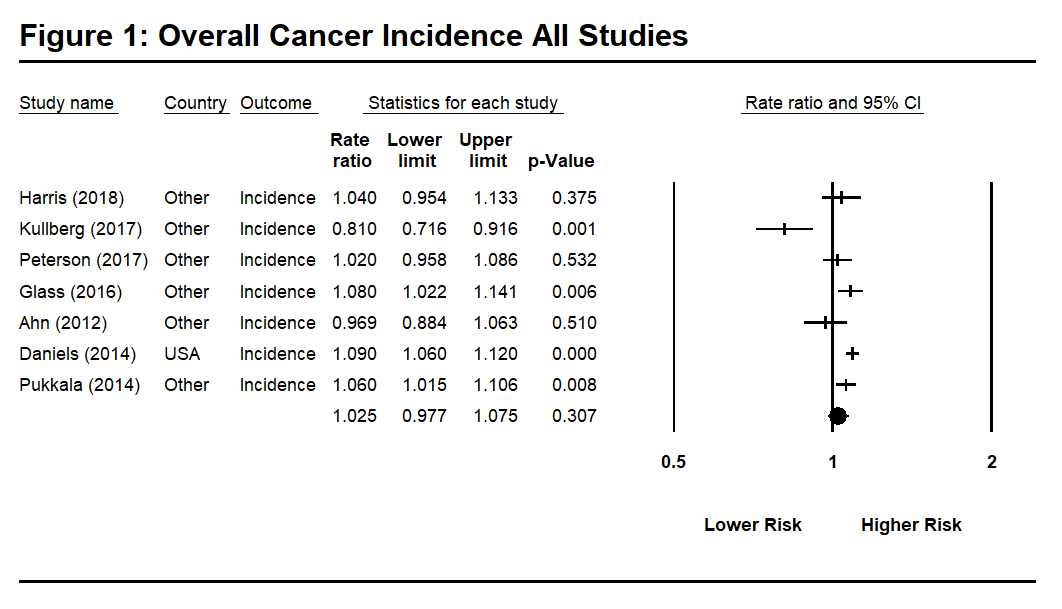 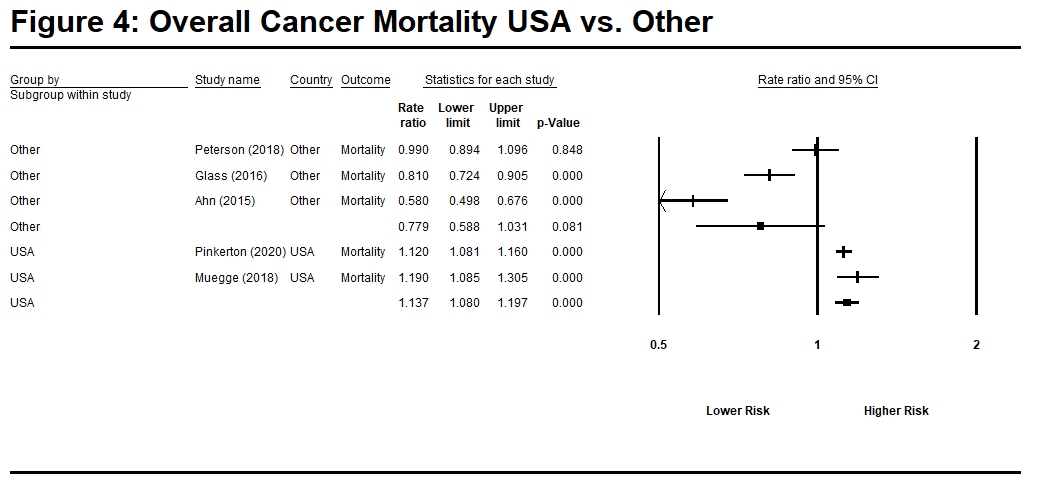 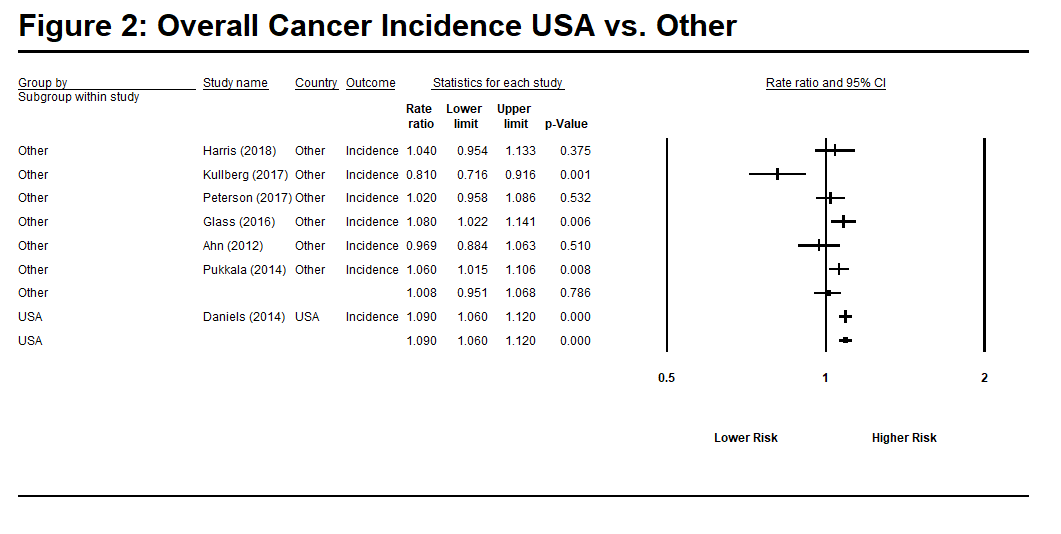 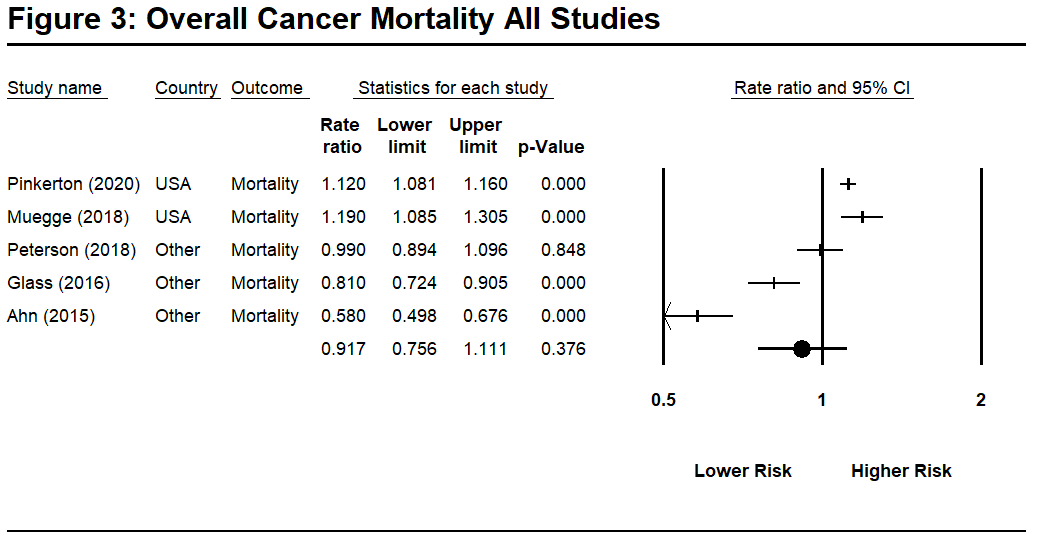 Table 2: Bladder CancerTable 2: Detailed Analysis of Bladder Cancer Rates in Firefighters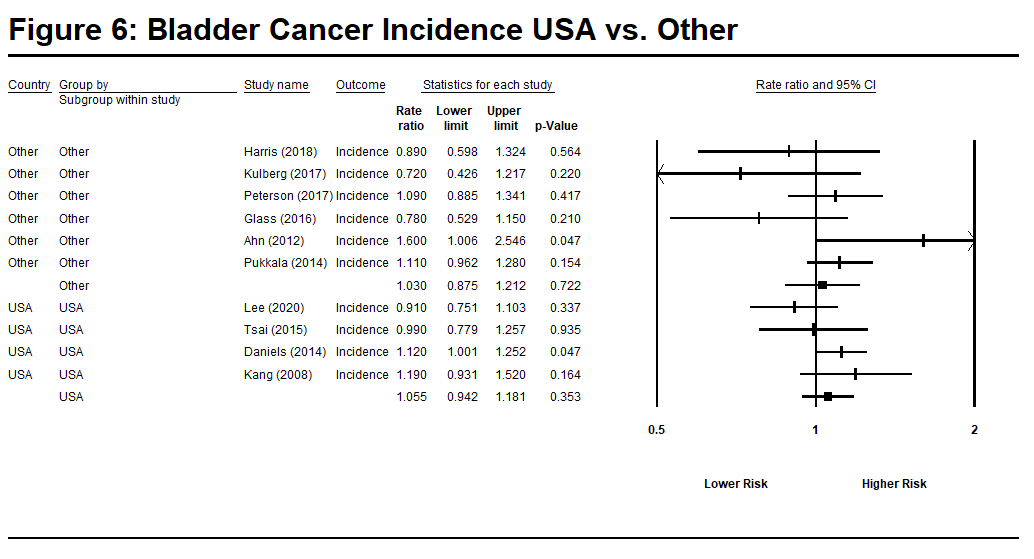 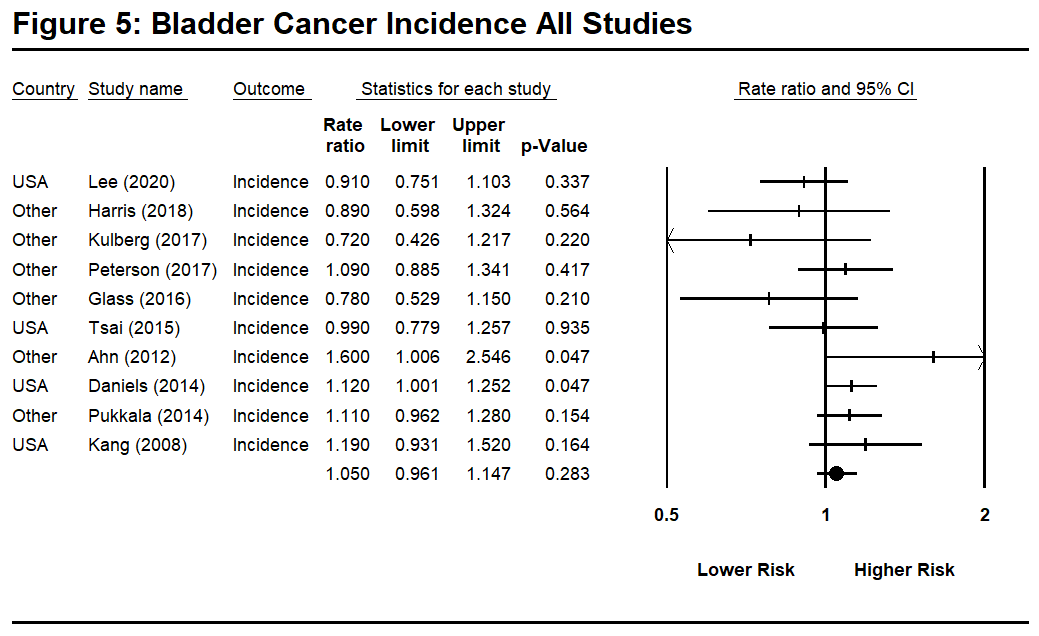 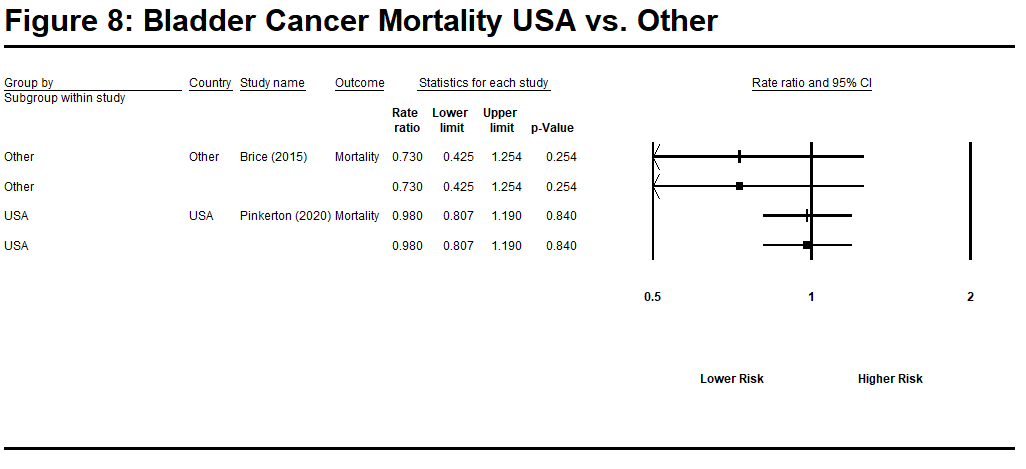 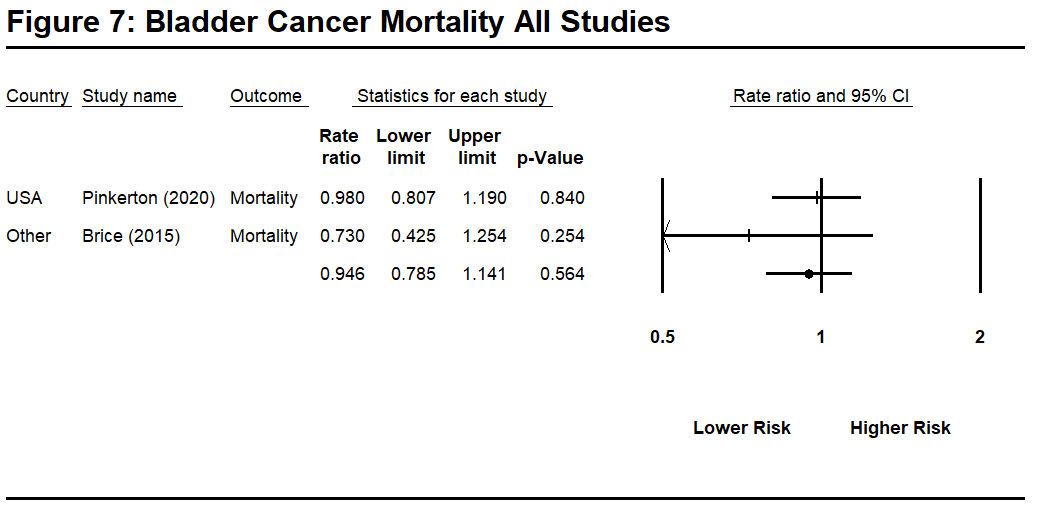 Table 3: Bone Cancer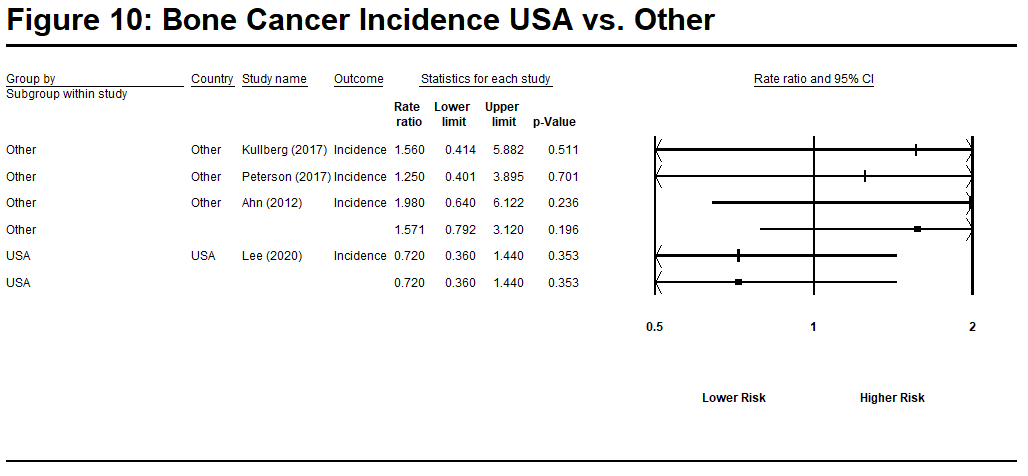 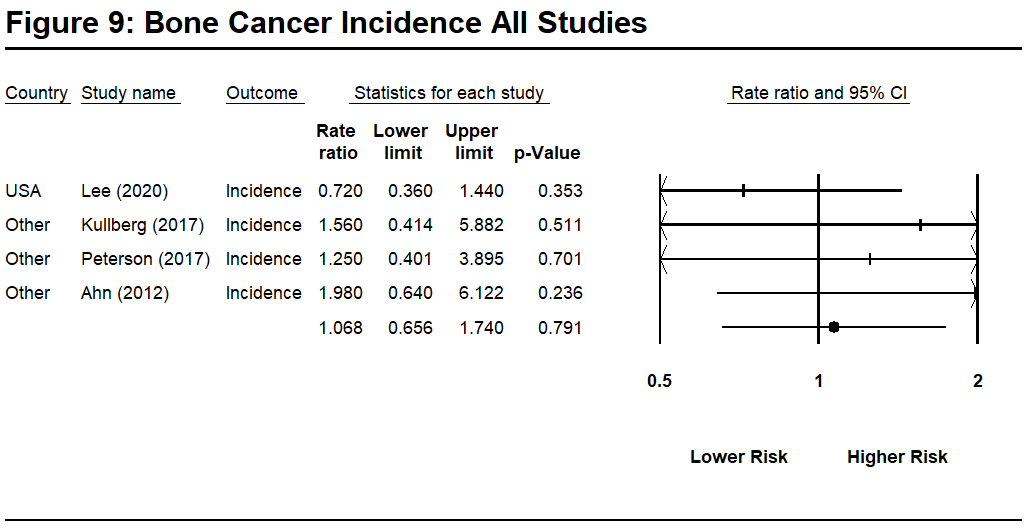 Table 4: Brain Cancer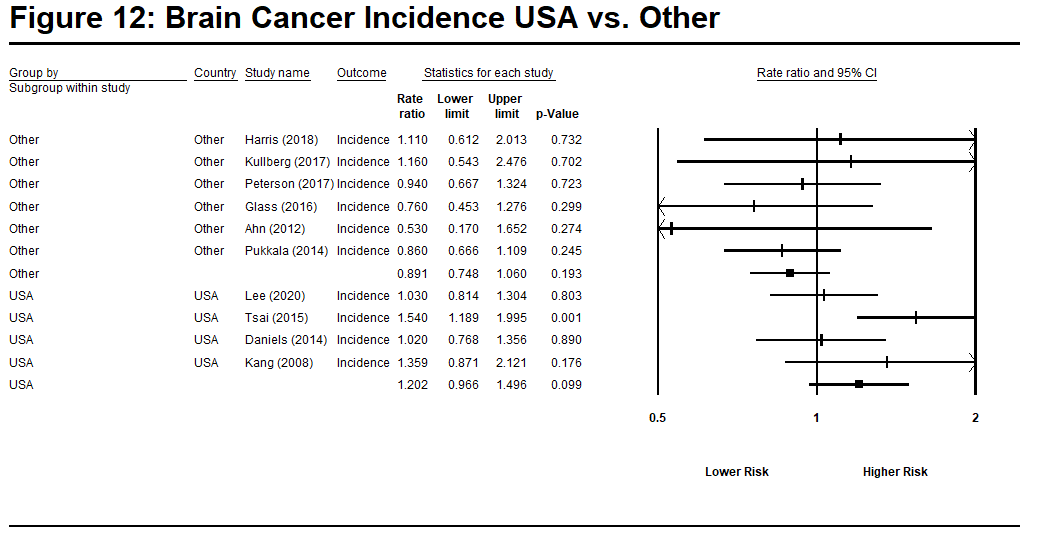 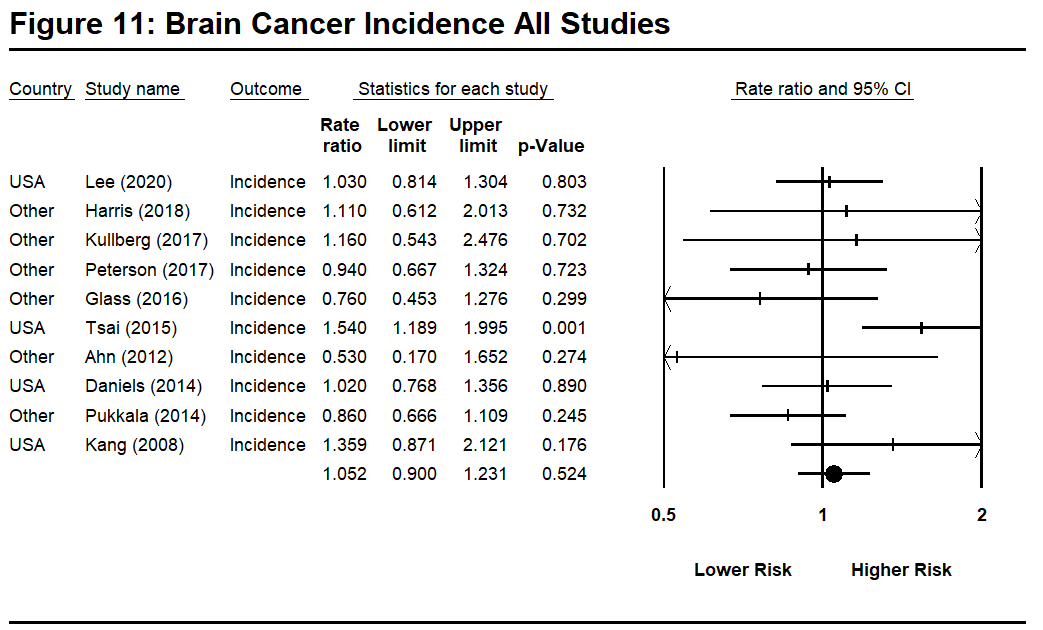 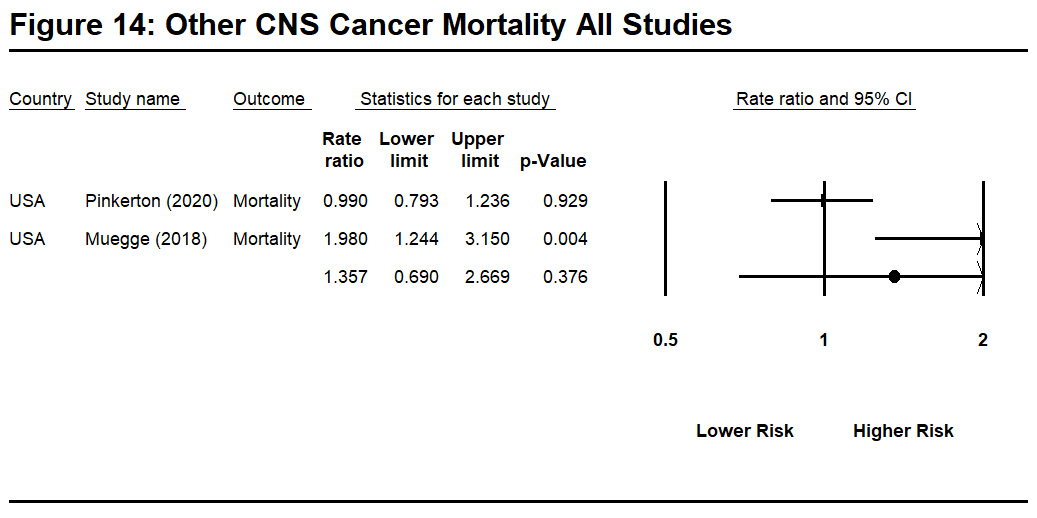 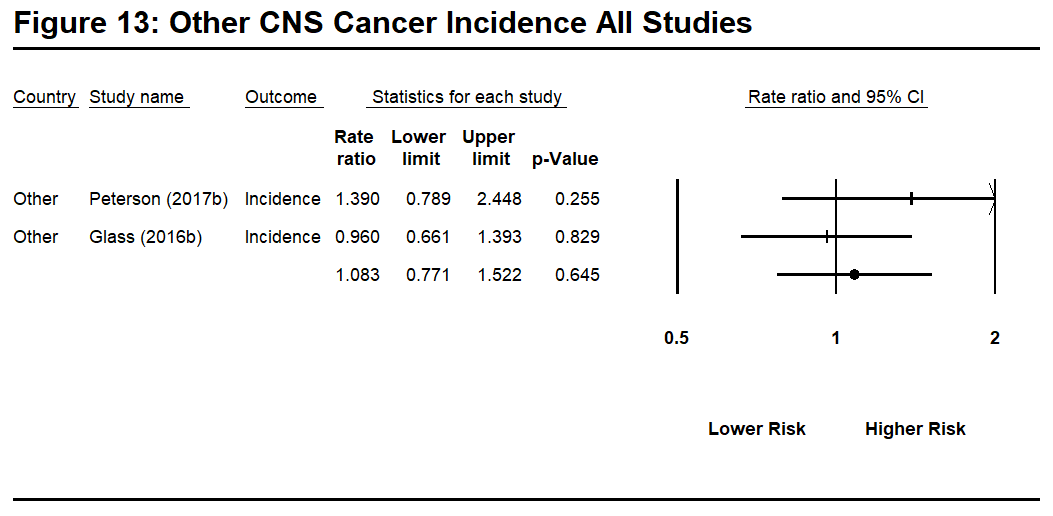 Note: Meninges cancer not shown given there was only a single study reporting on this cancer type.Table 5: Breast Cancer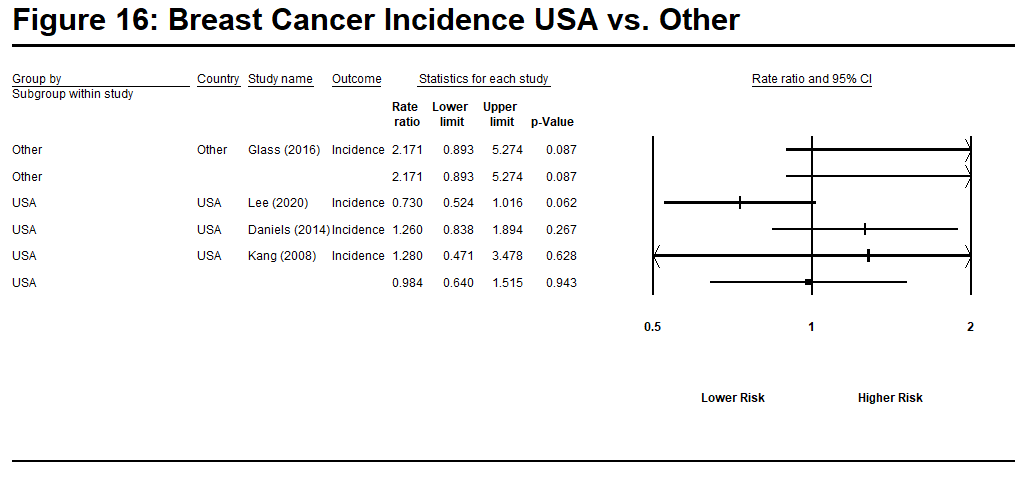 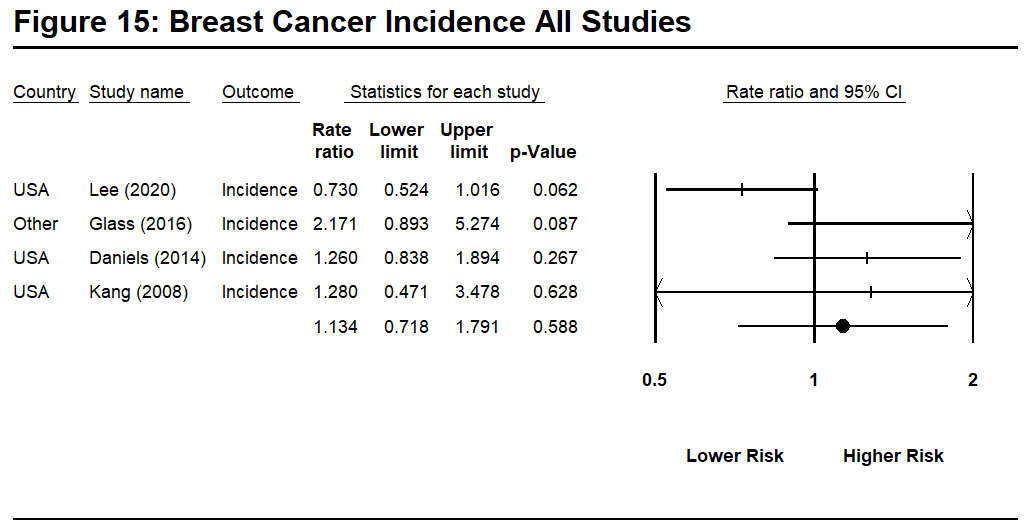 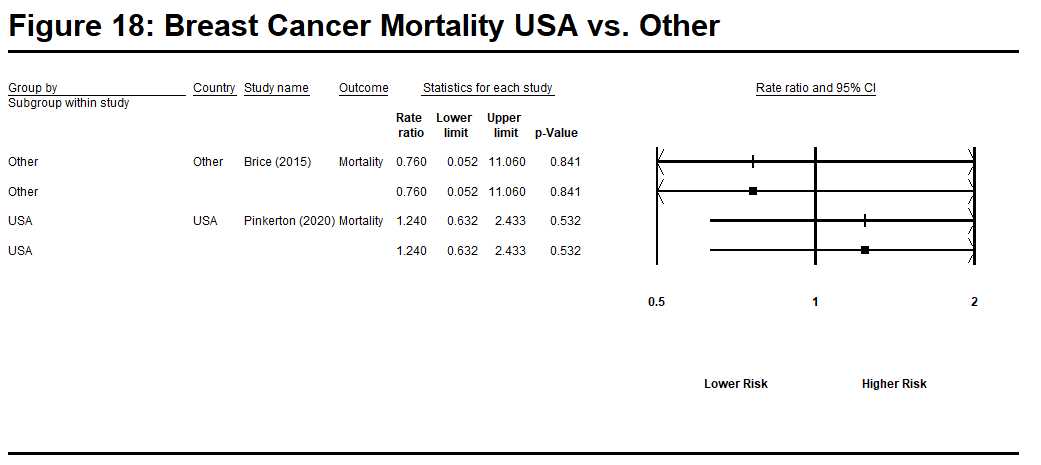 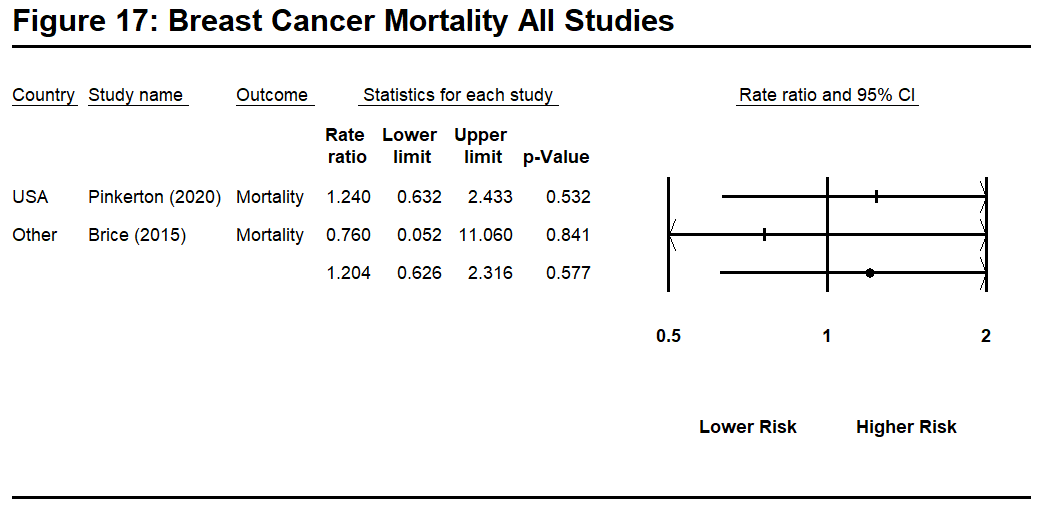 Table 6: Buccal Cavity and Pharynx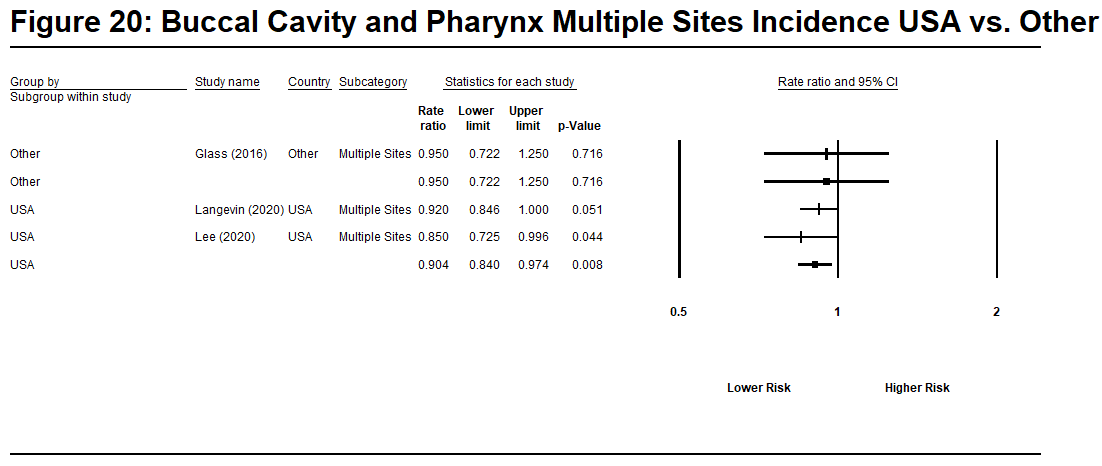 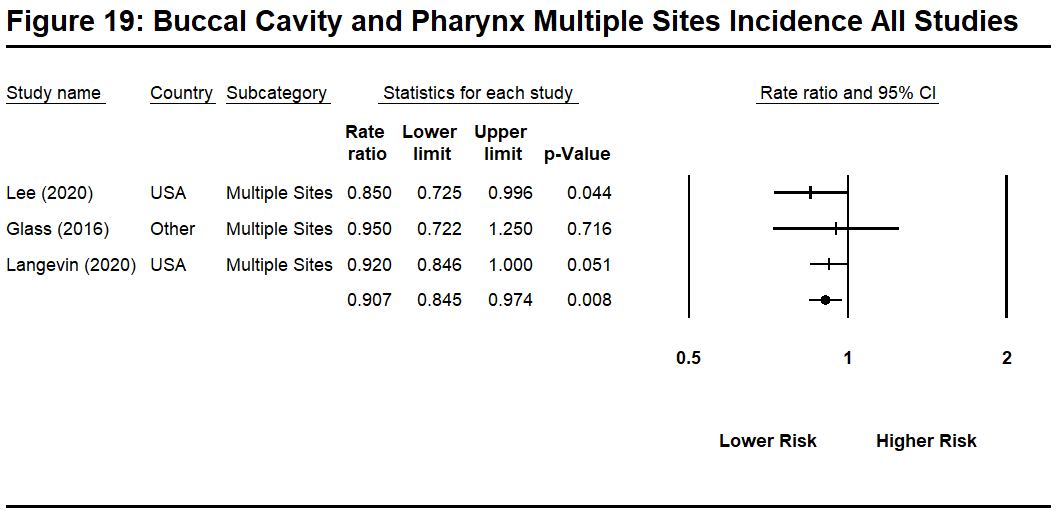 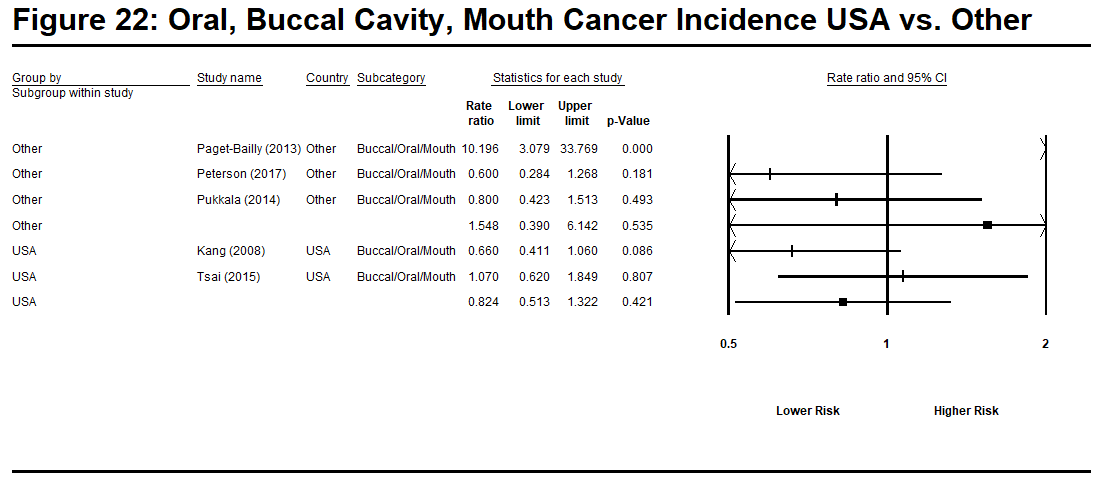 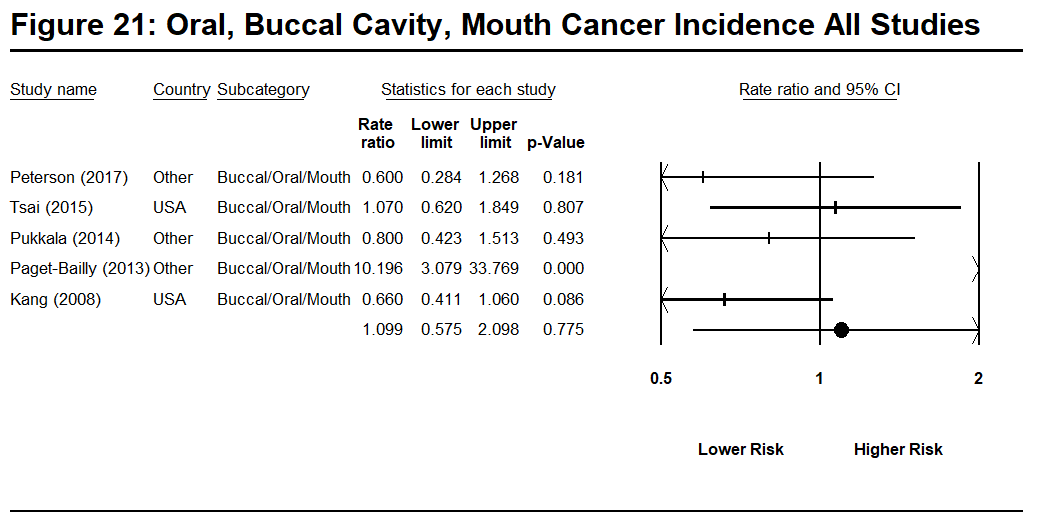 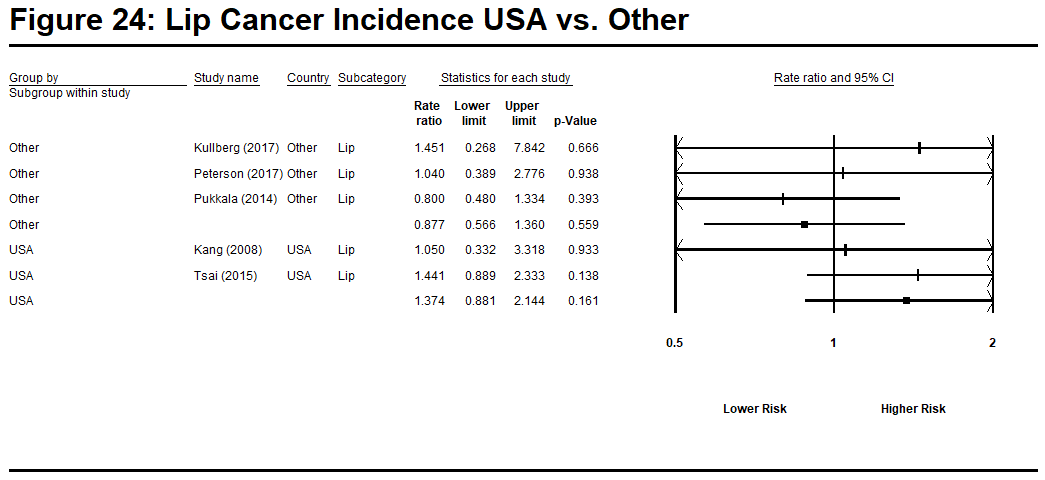 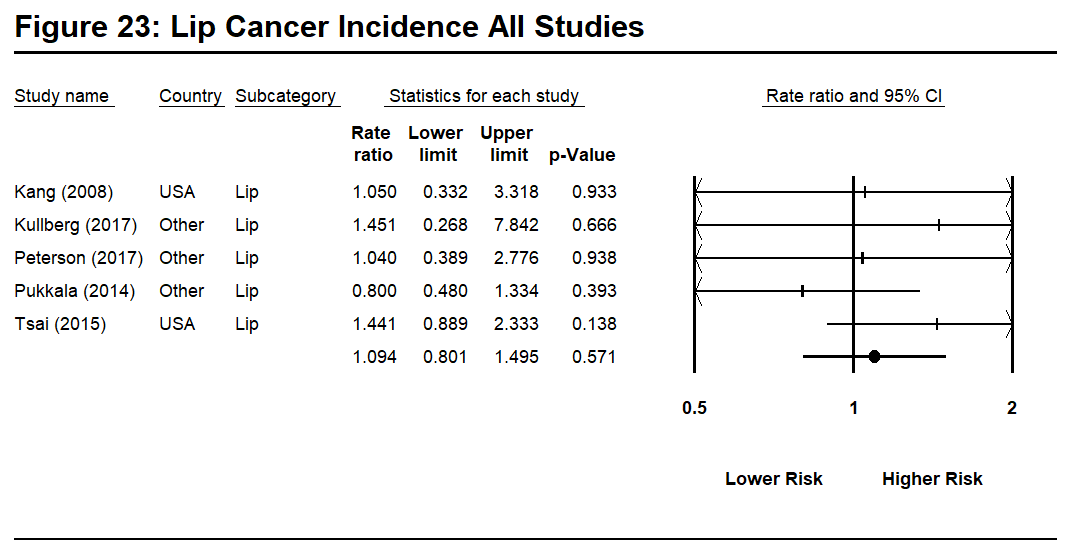 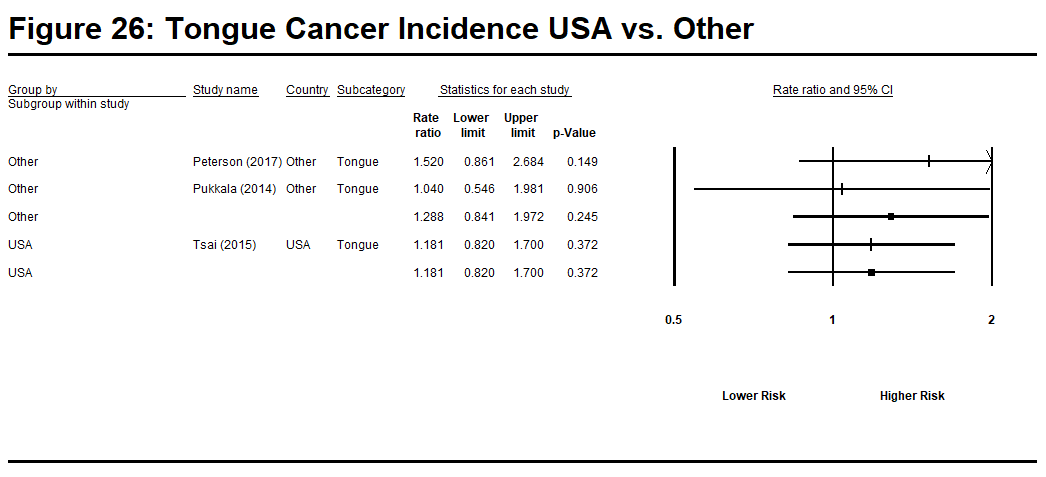 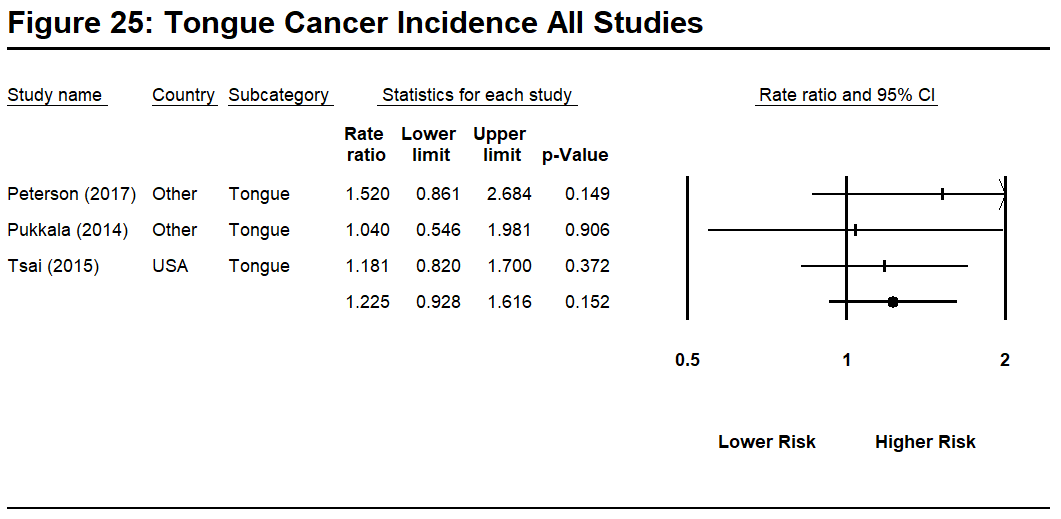 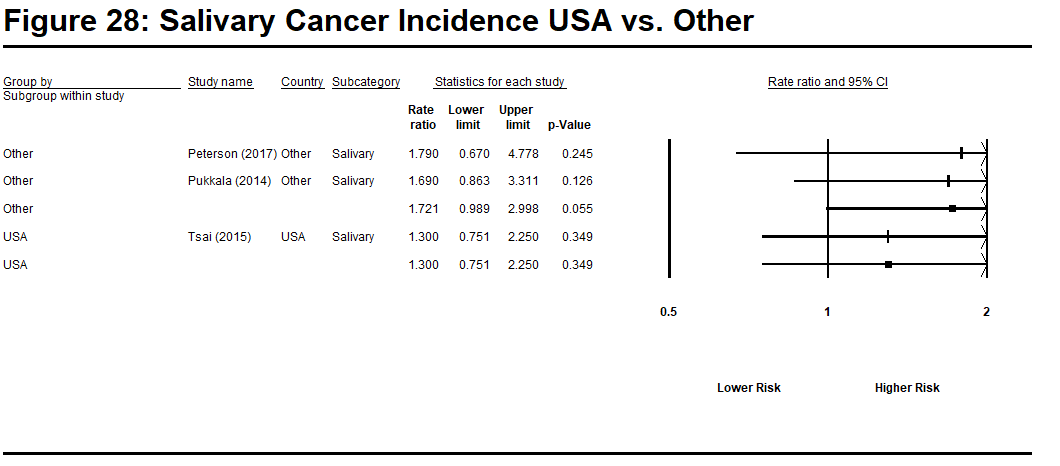 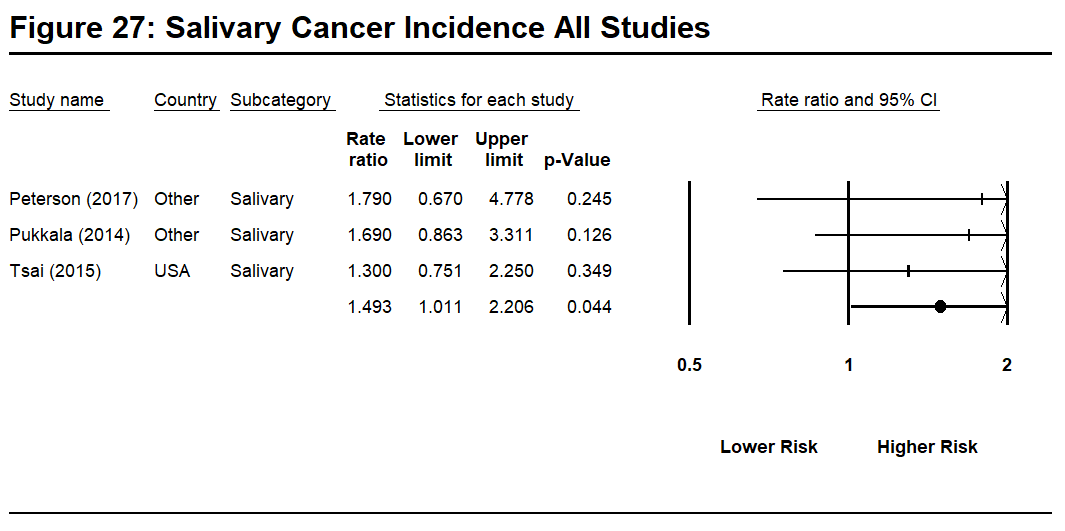 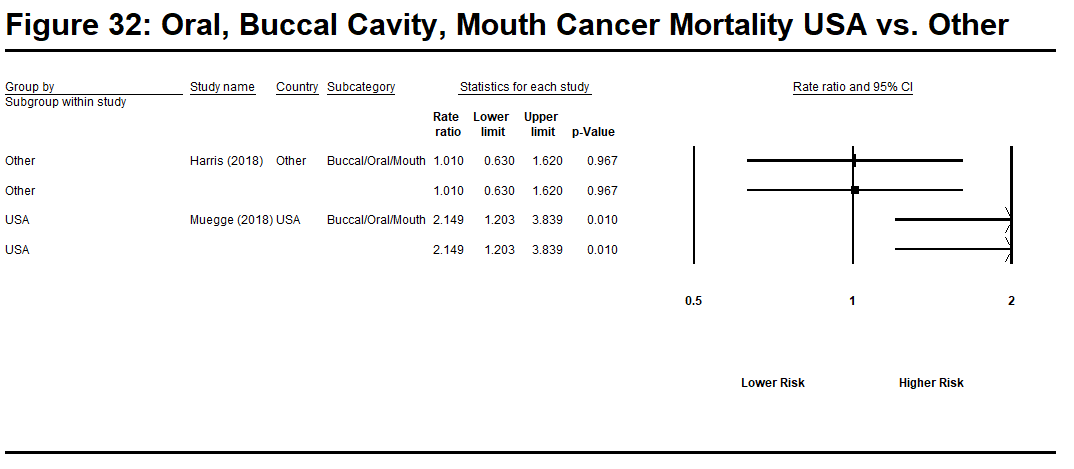 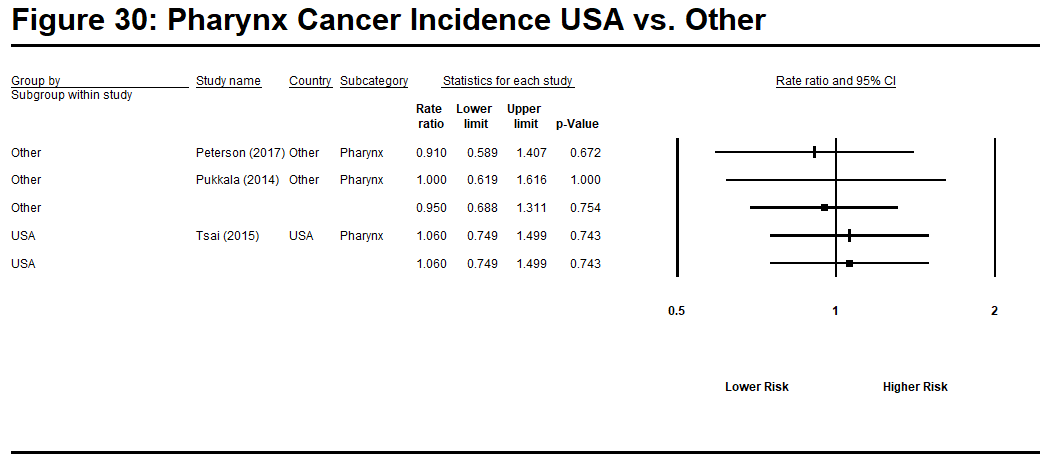 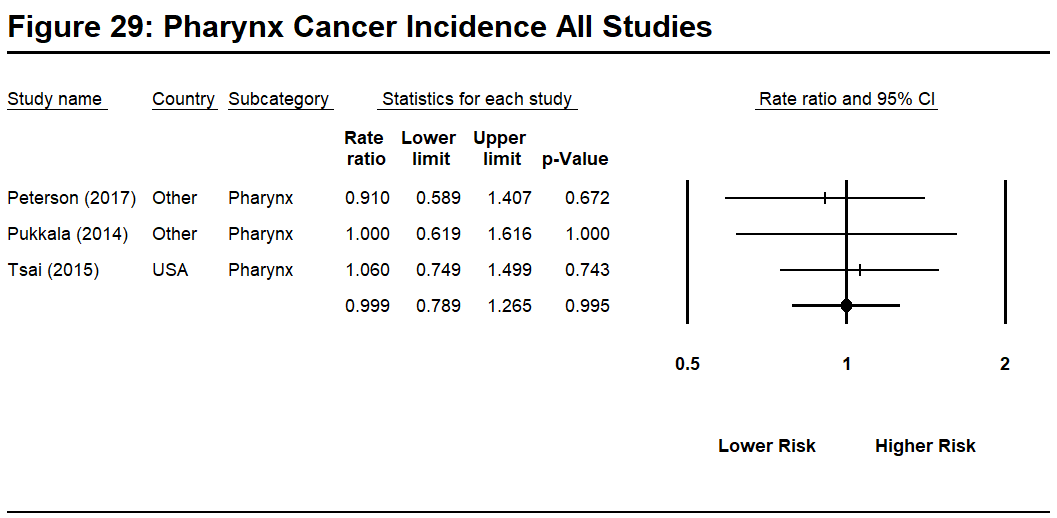 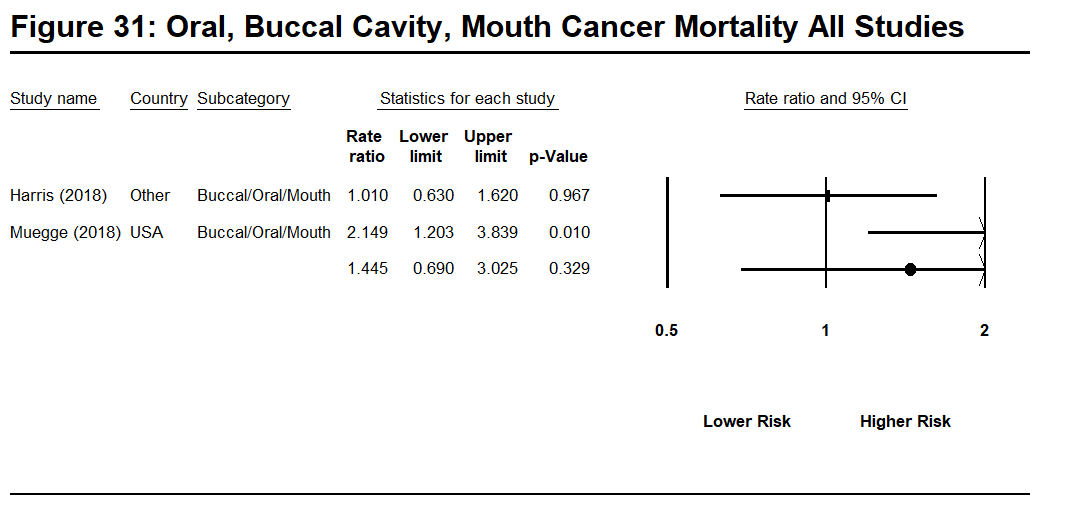 Note: The remaining subcategories of Buccal Cavity and Pharynx cancer not shown given there was only a single study reporting mortality this cancer type.Table 7: Colon Cancer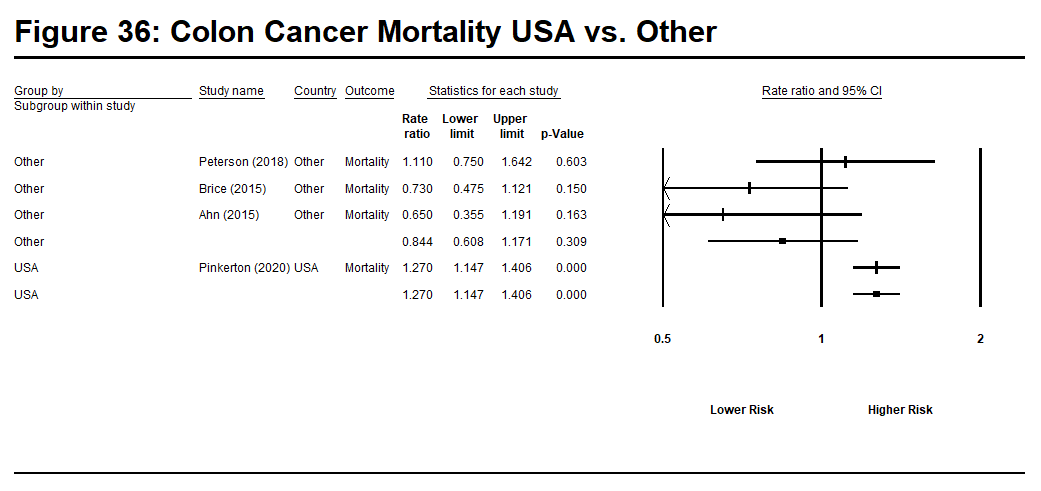 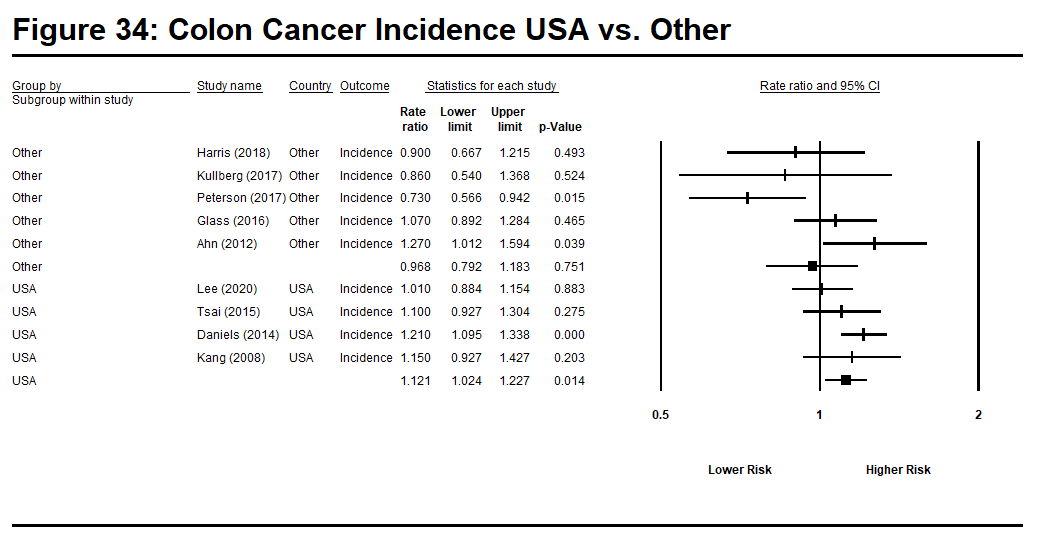 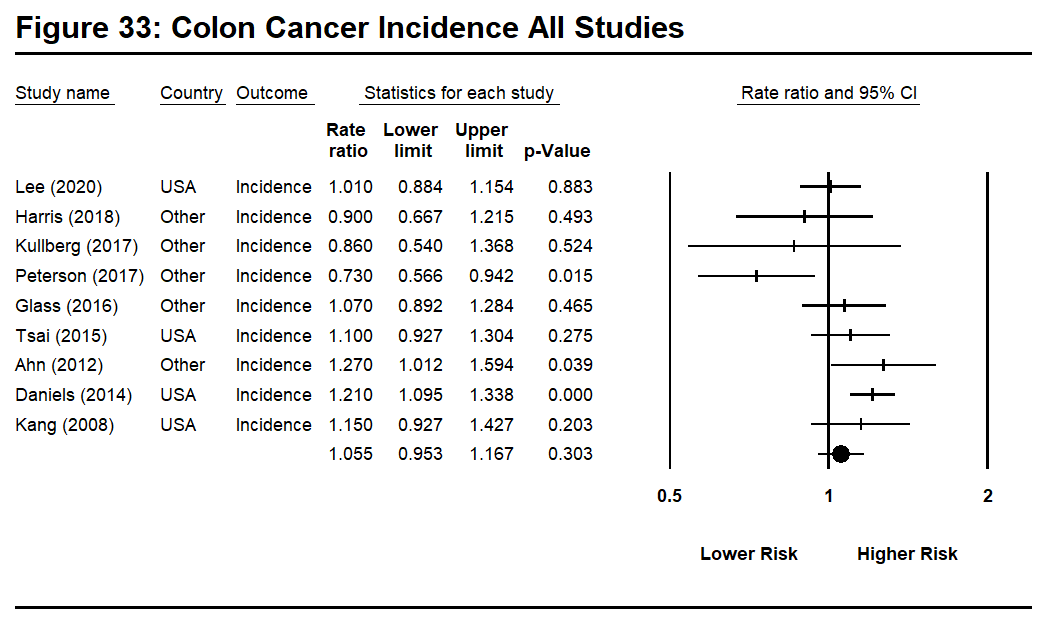 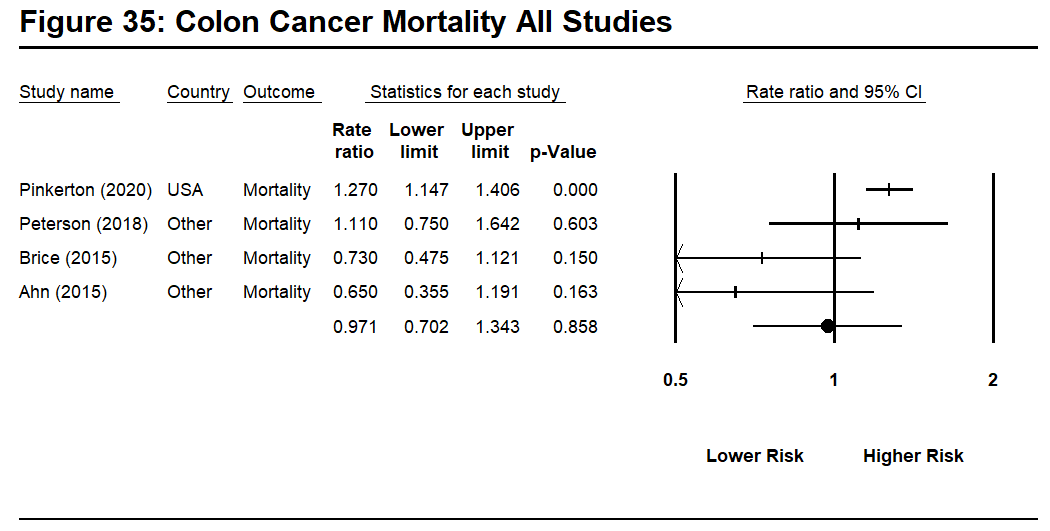 Table 8: Esophagus Cancer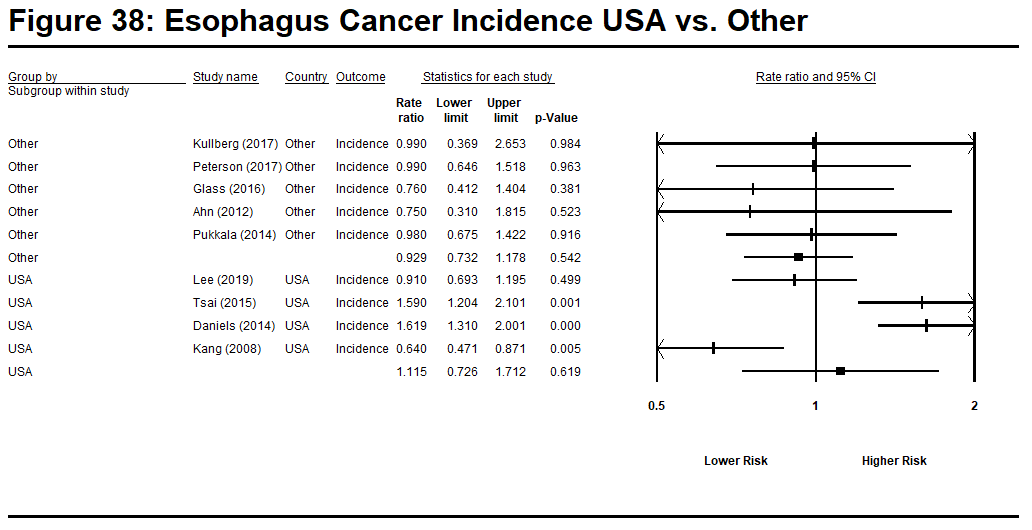 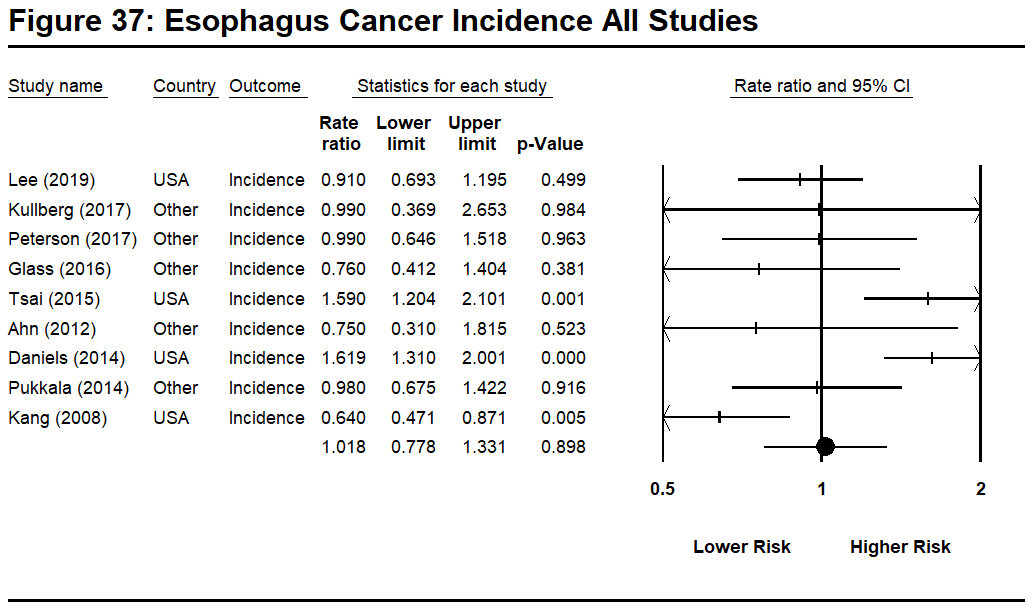 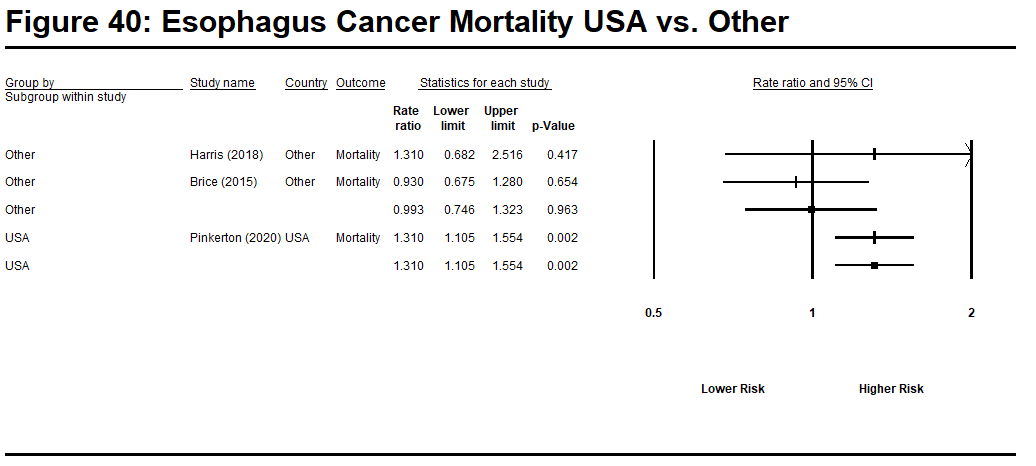 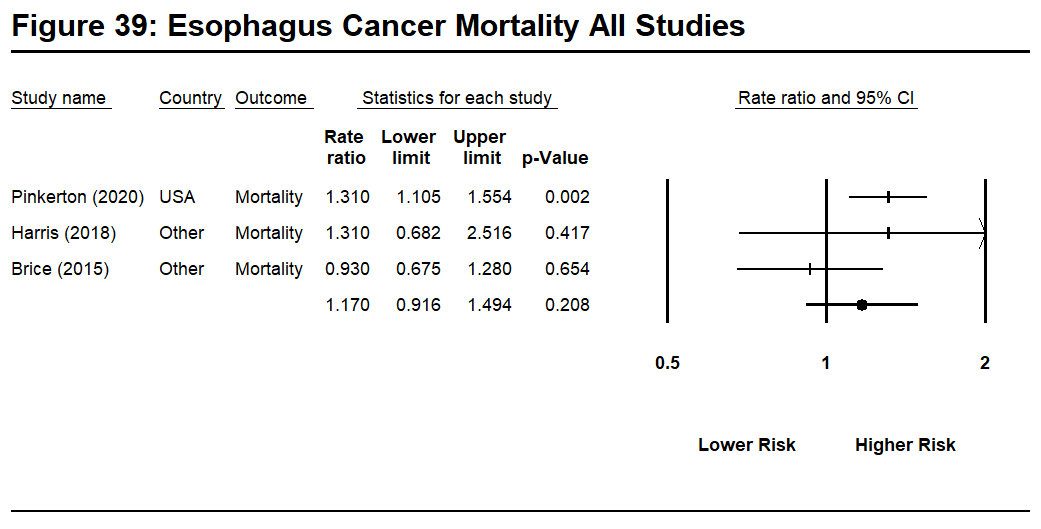 Table 9: Eye Cancer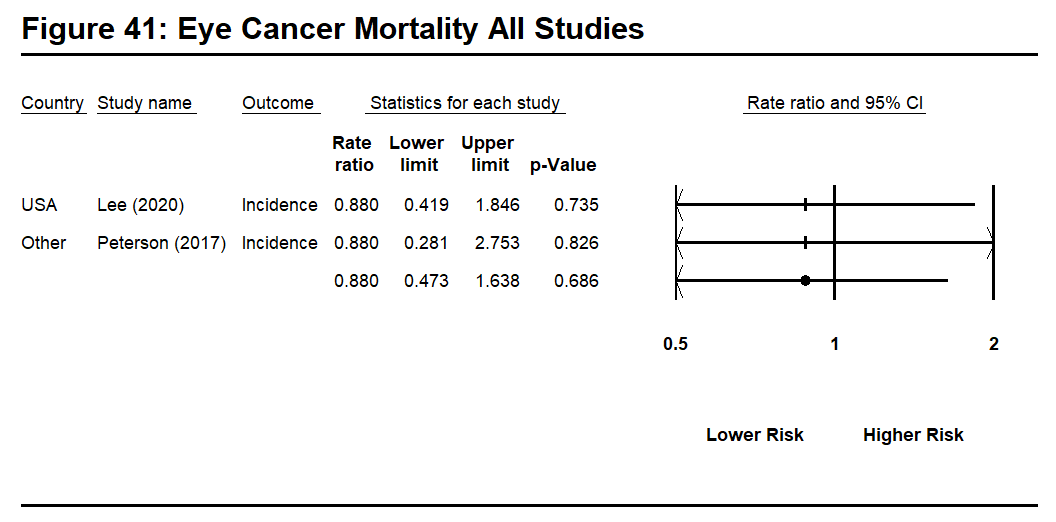 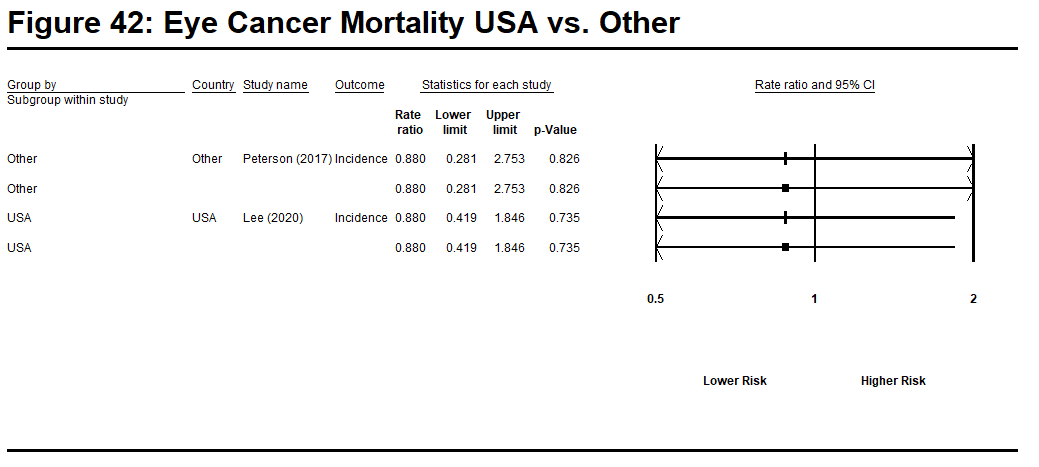 Table 10: Hodgkin’s Disease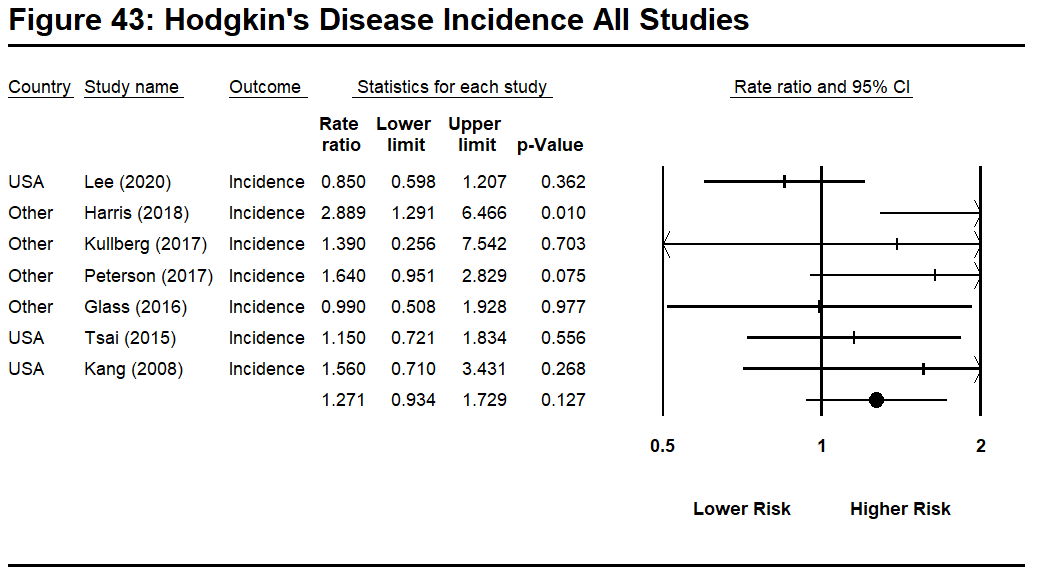 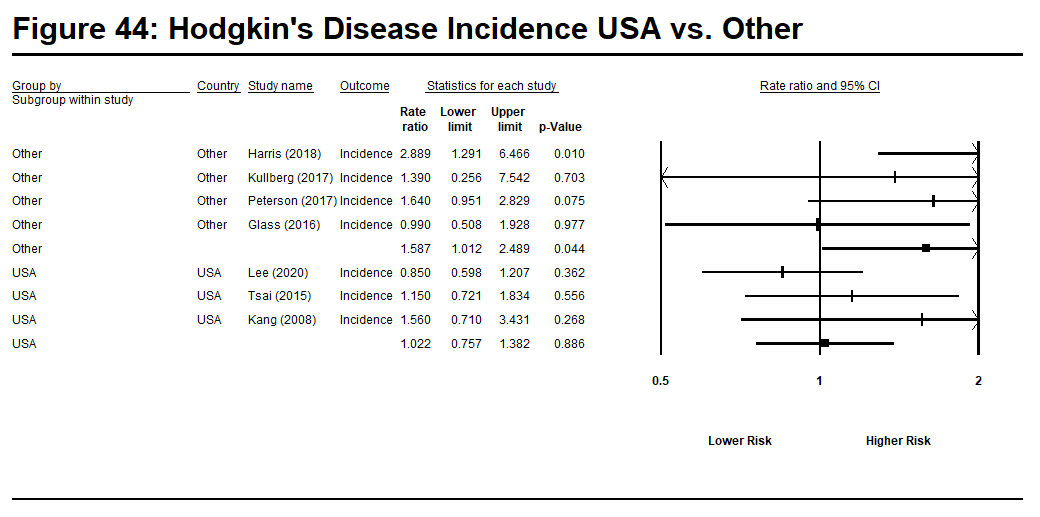 Table 11: Kidney Cancer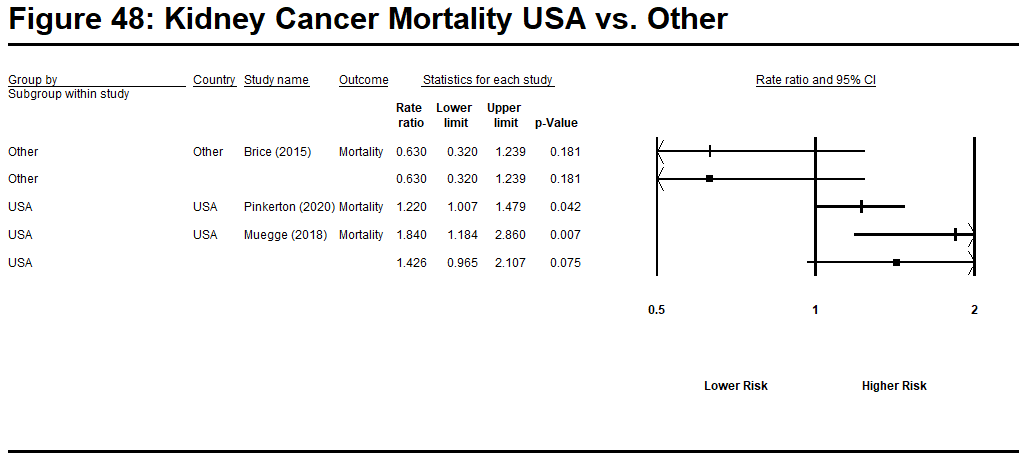 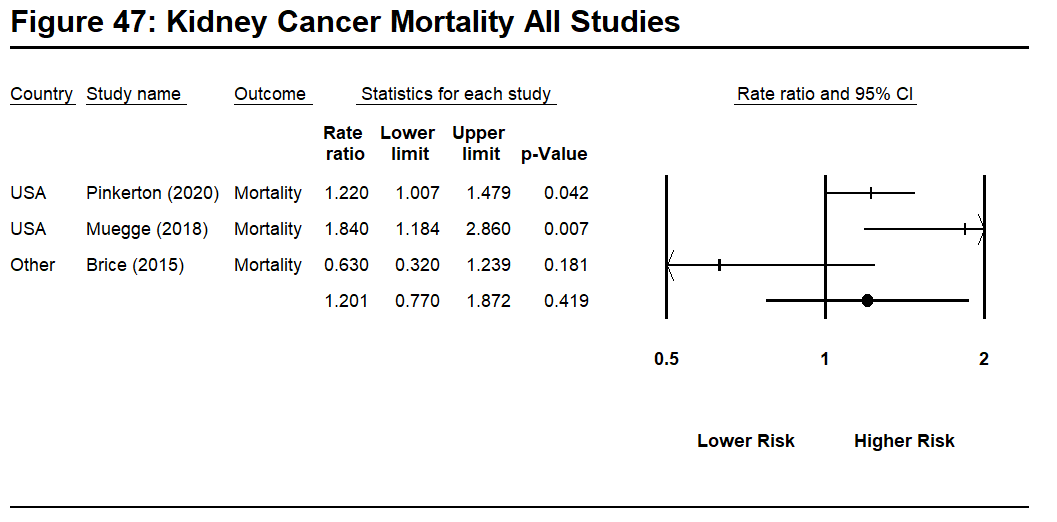 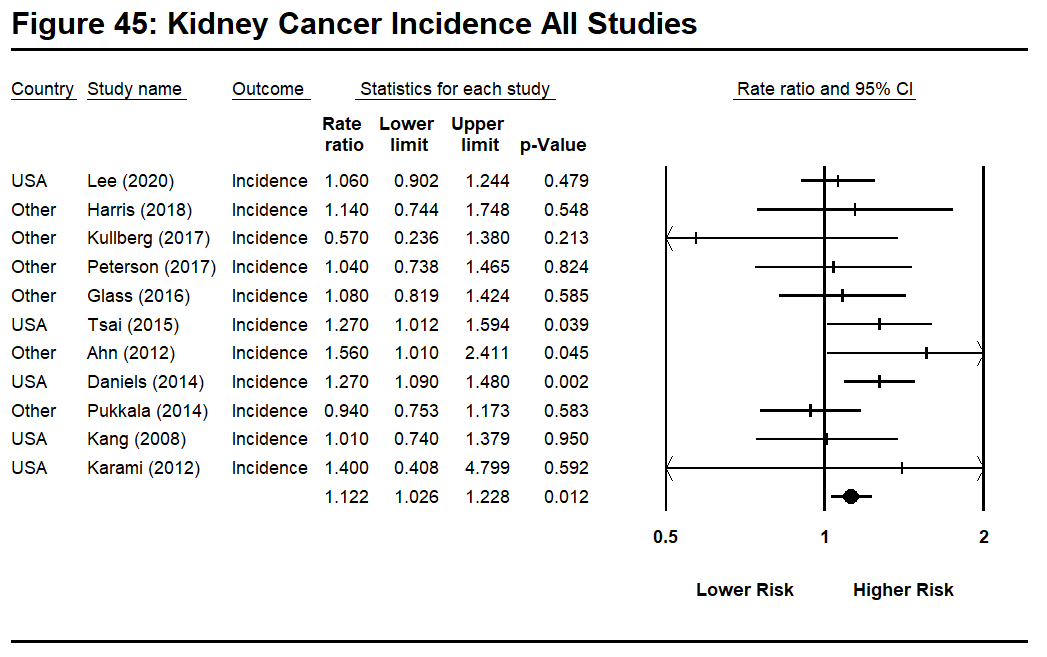 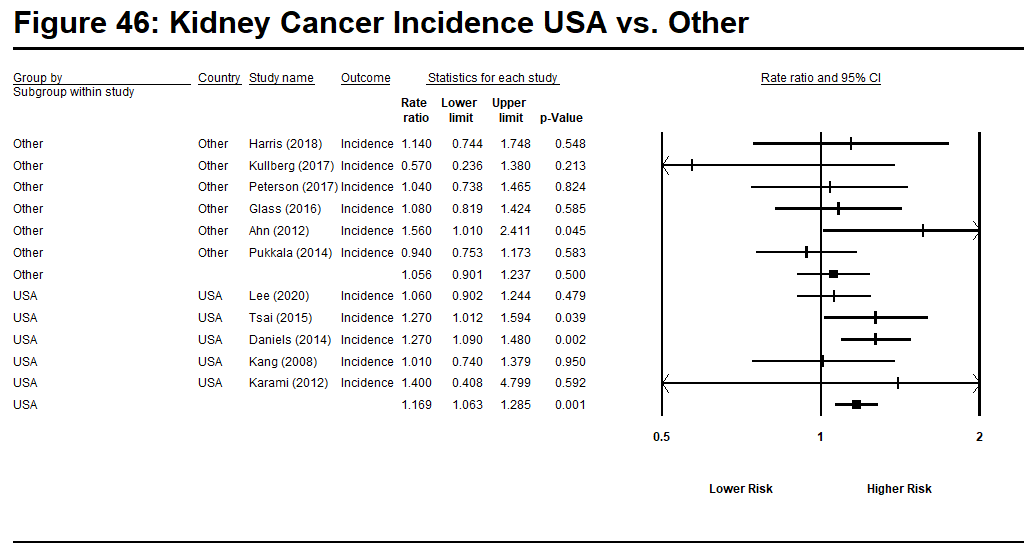 Note: Renal Pelvis cancer rates not shown given only one study reported on this cancer type.Table 12: Large Intestine Cancer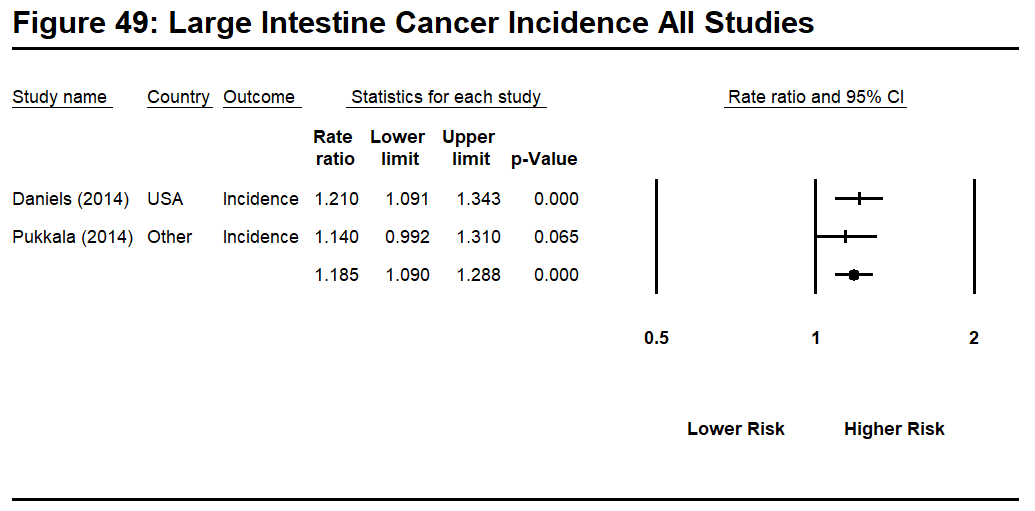 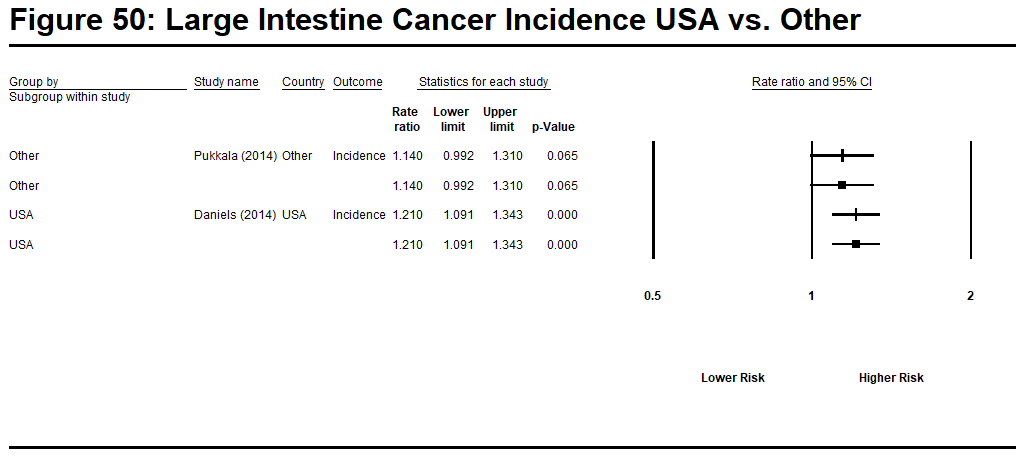 Note: only one study provides data for large intestine cancer mortality.Table 13: Larynx Cancer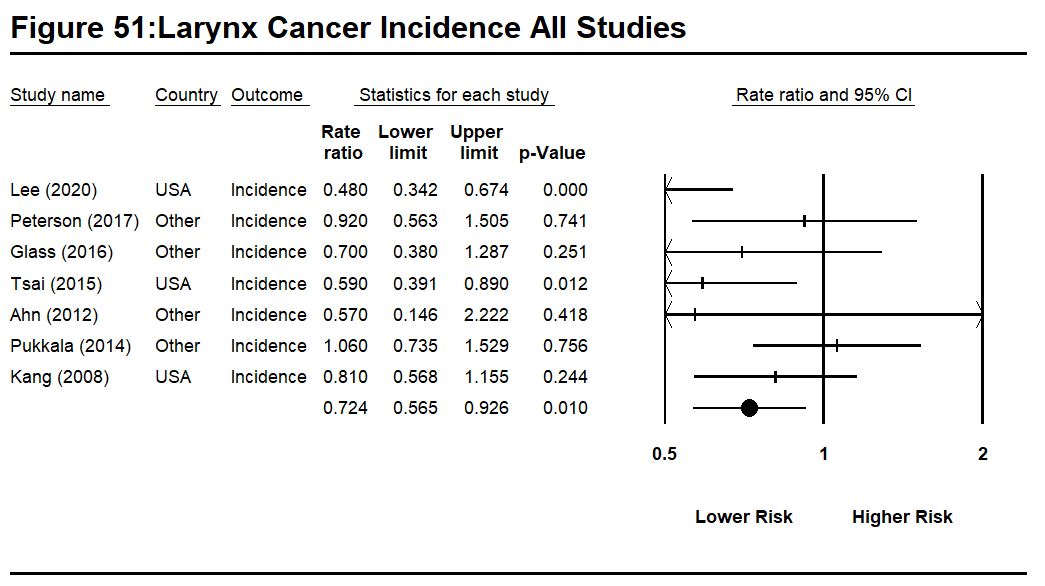 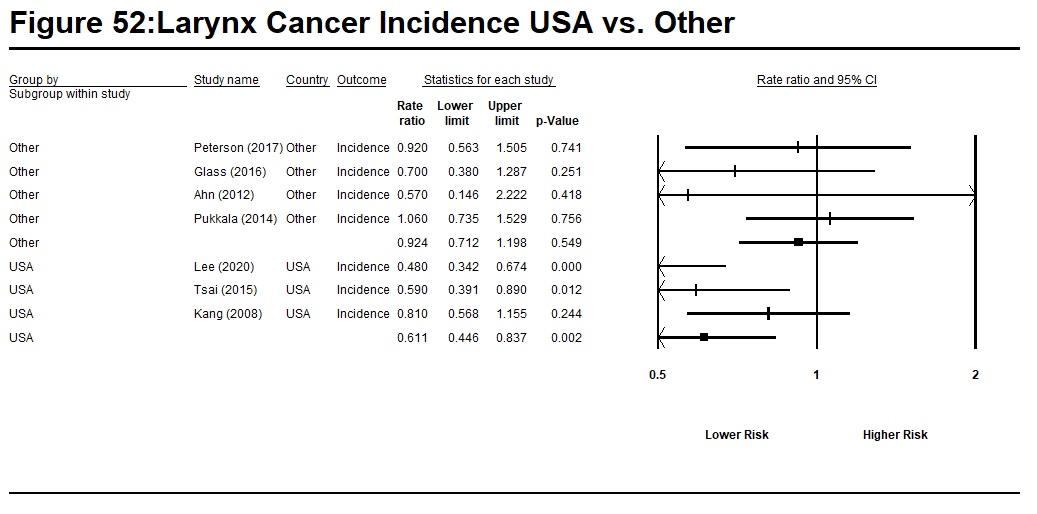 Note: Only one study reported data on larynx cancer mortality.Table 14: Leukemia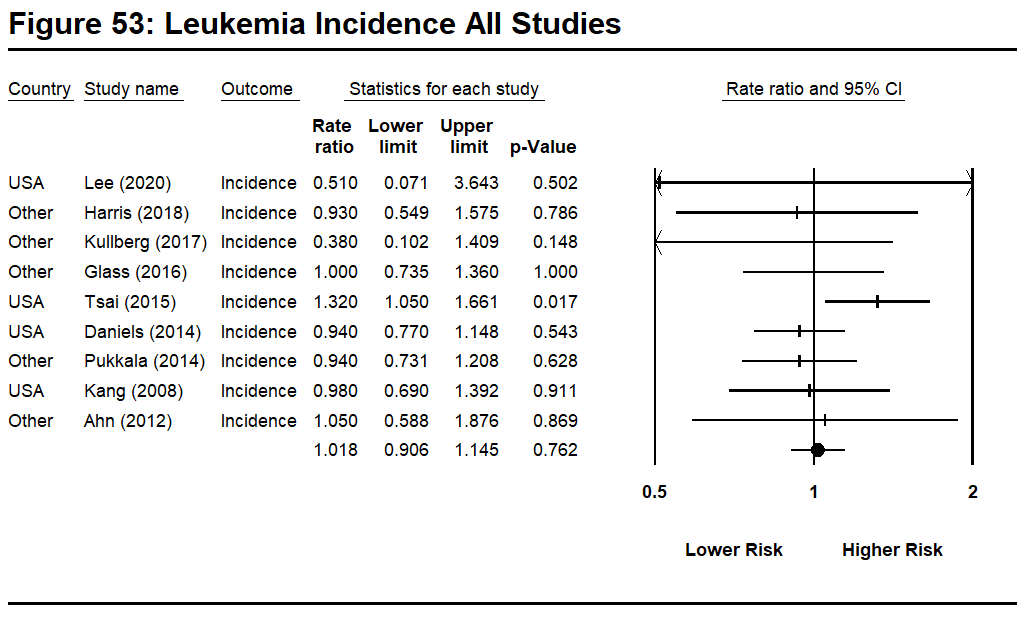 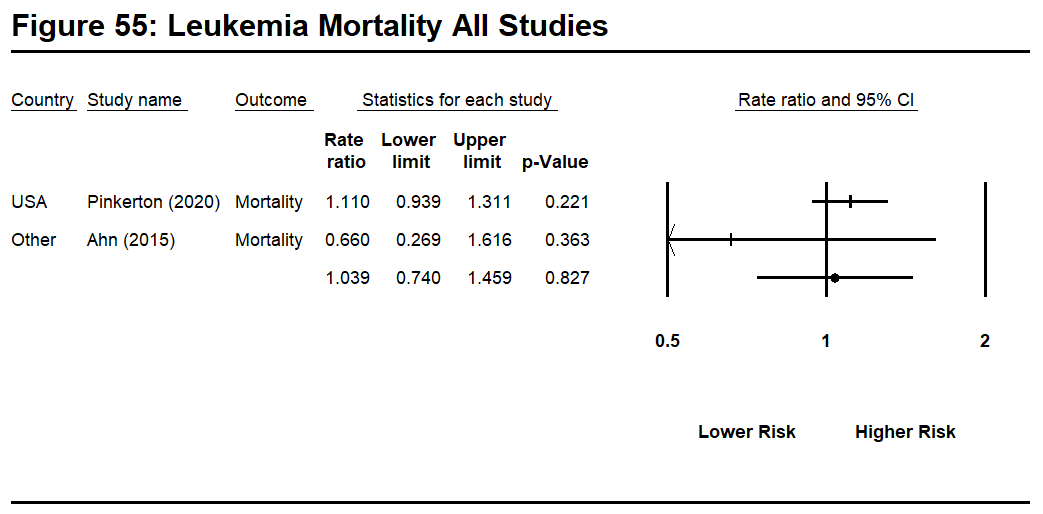 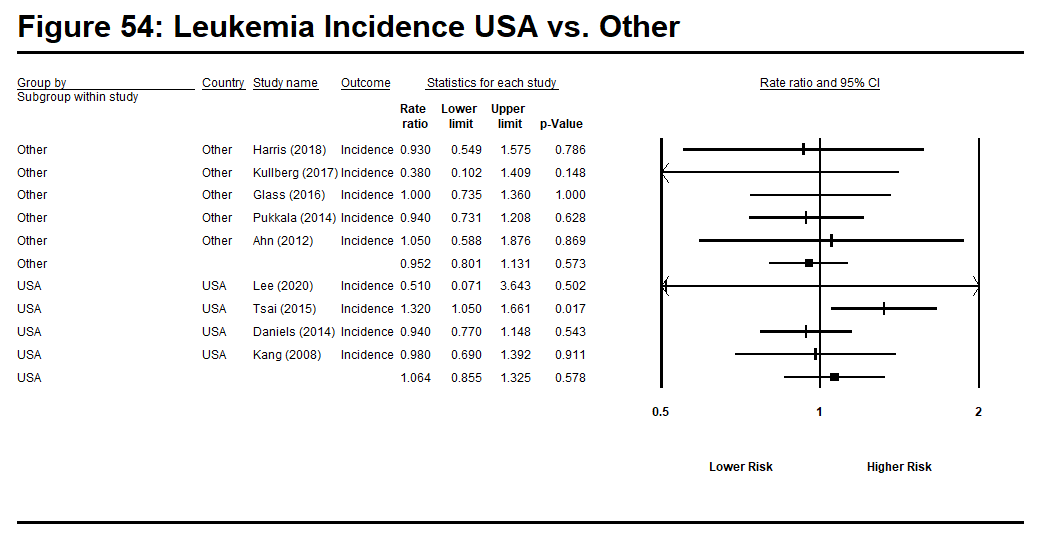 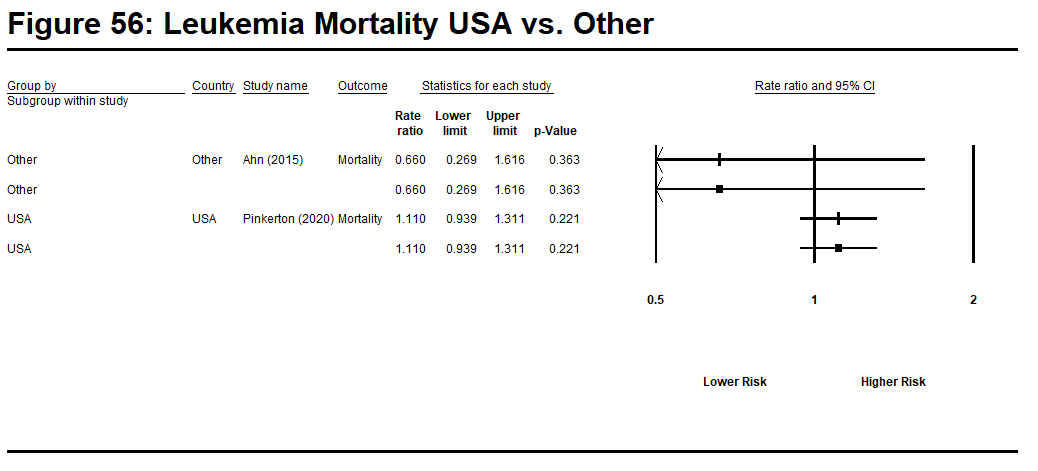 Note: only one study each provided data on Lymphatic and Myeloid cancer.Table 15: Liver/Gallbladder CancerNote: Studies not providing separate outcomes for liver and gallbladder examined liver cancer only. No US studies provided risk estimates for gallbladder cancer. Only US studies provided liver cancer mortality risk estimates.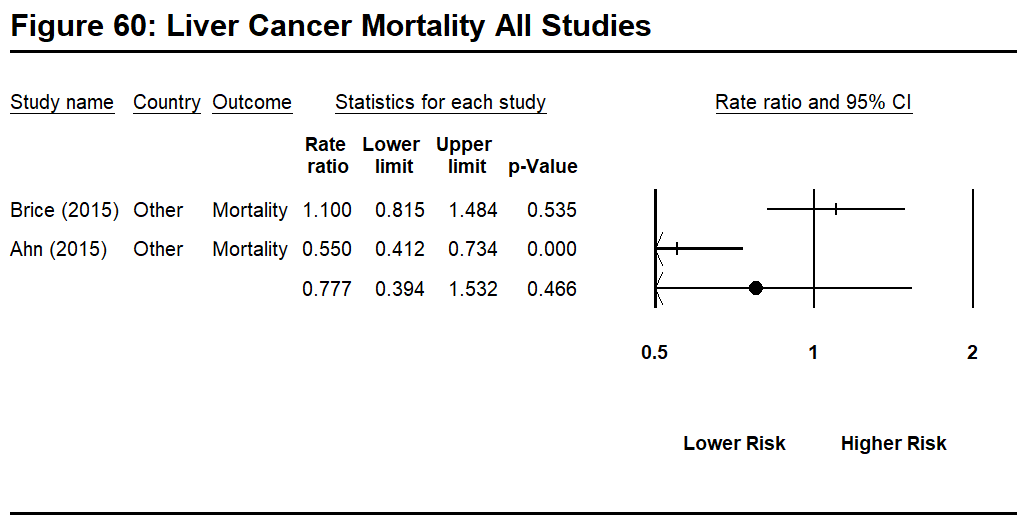 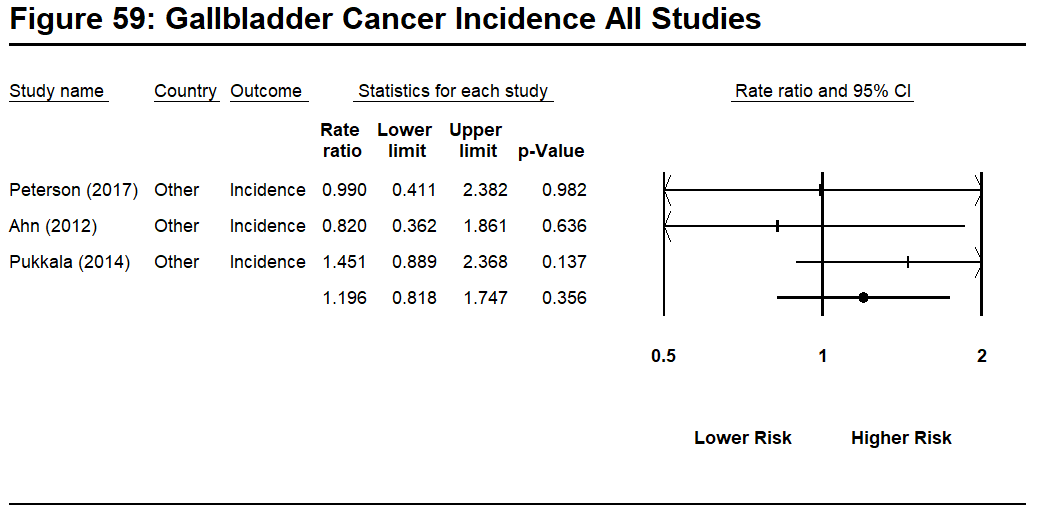 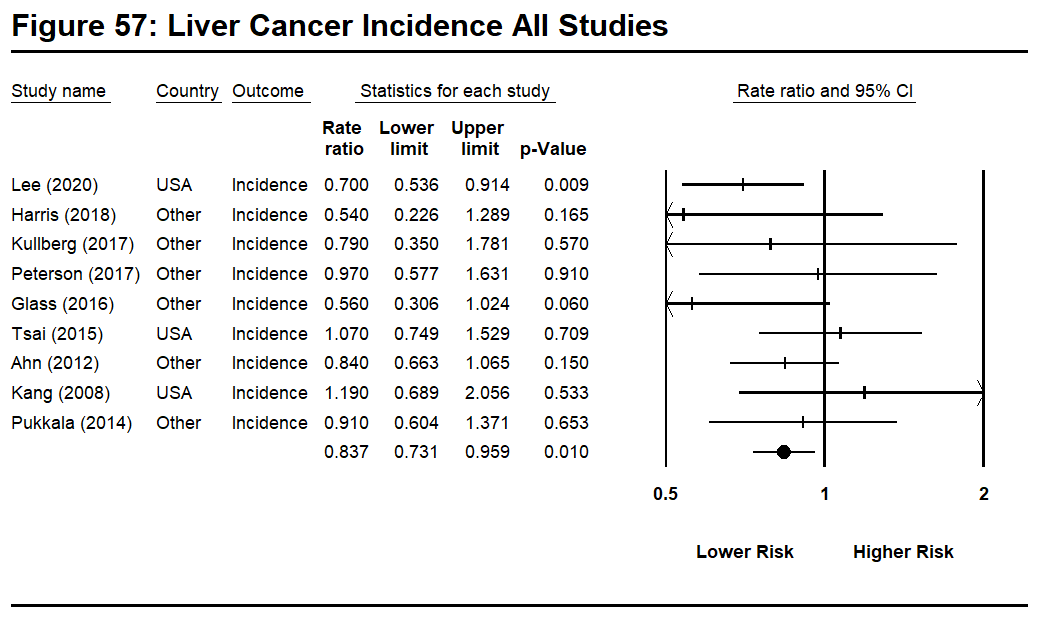 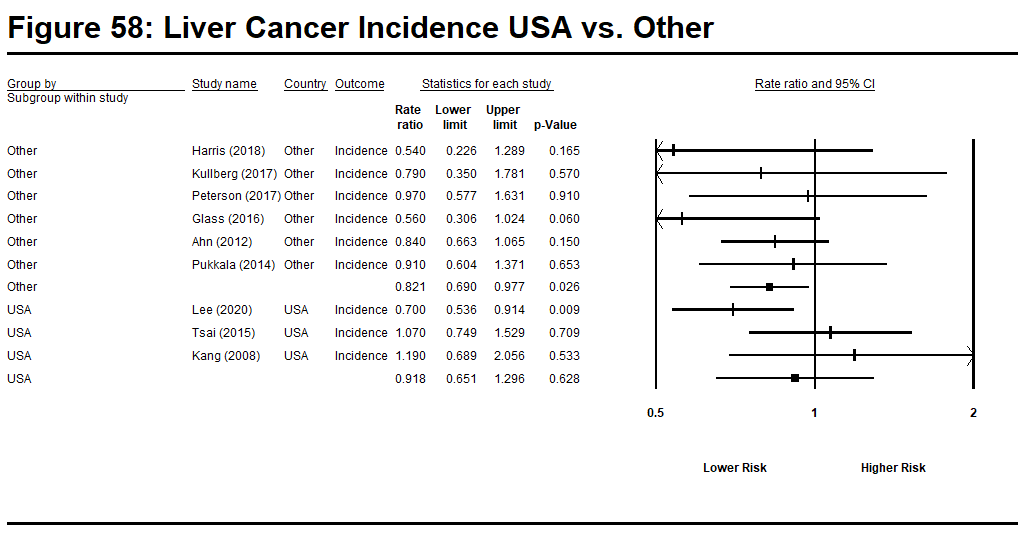 Table 16: Lung Cancer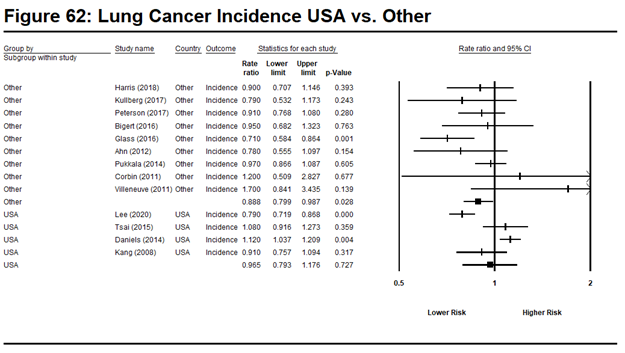 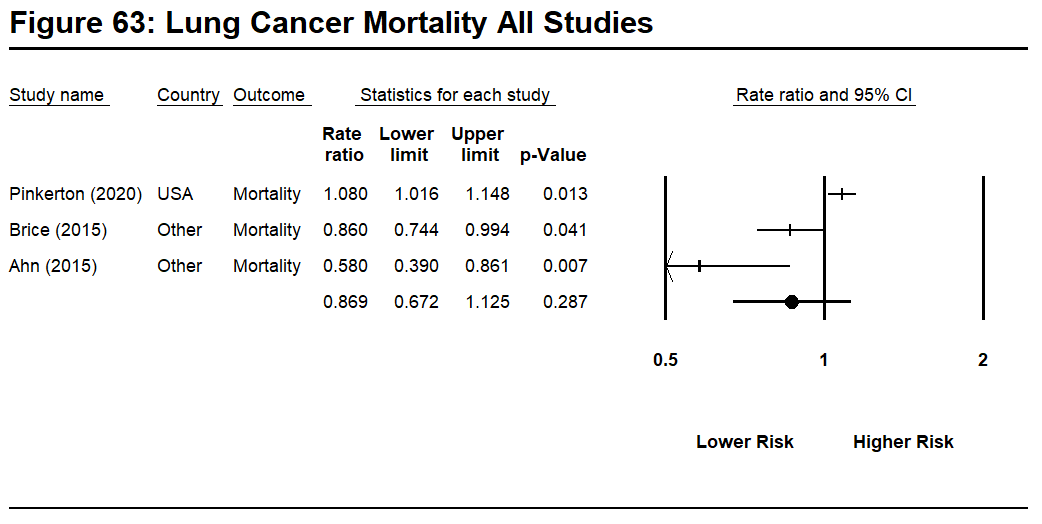 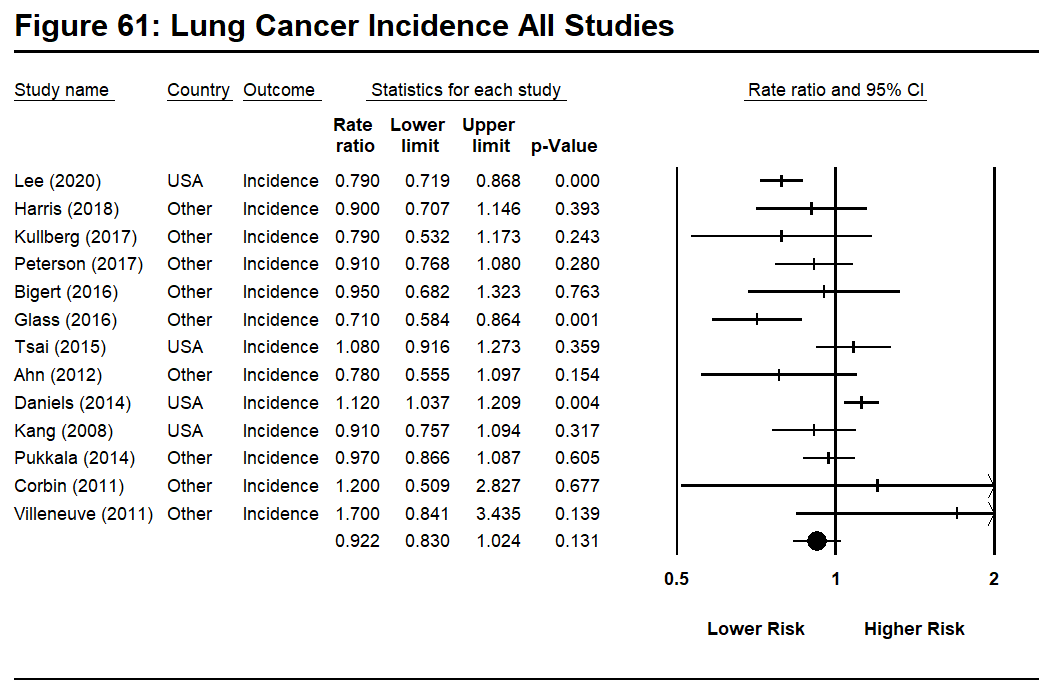 Table 17: Multiple Myeloma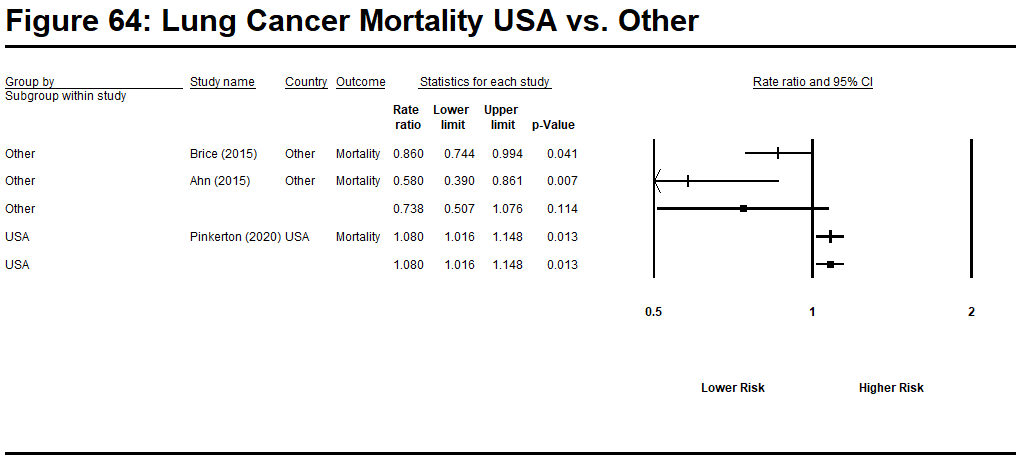 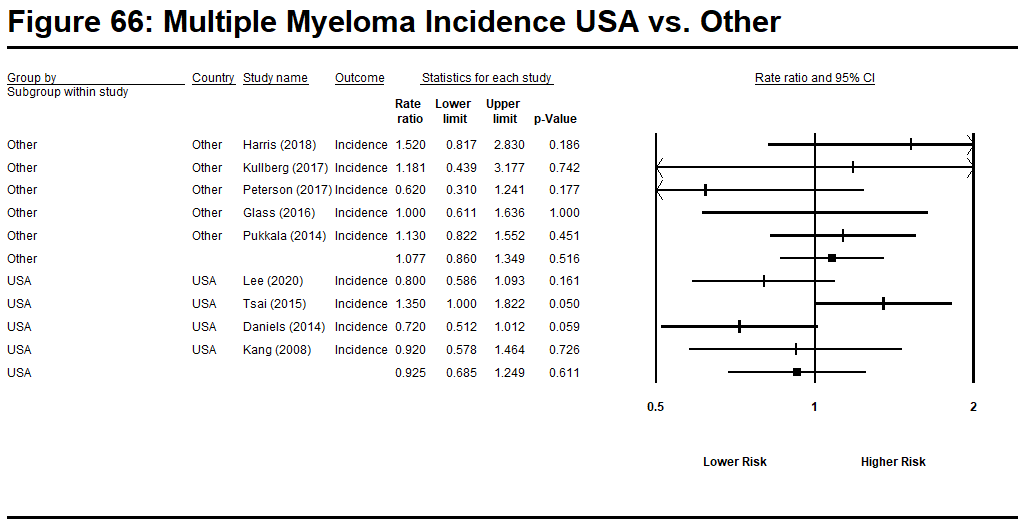 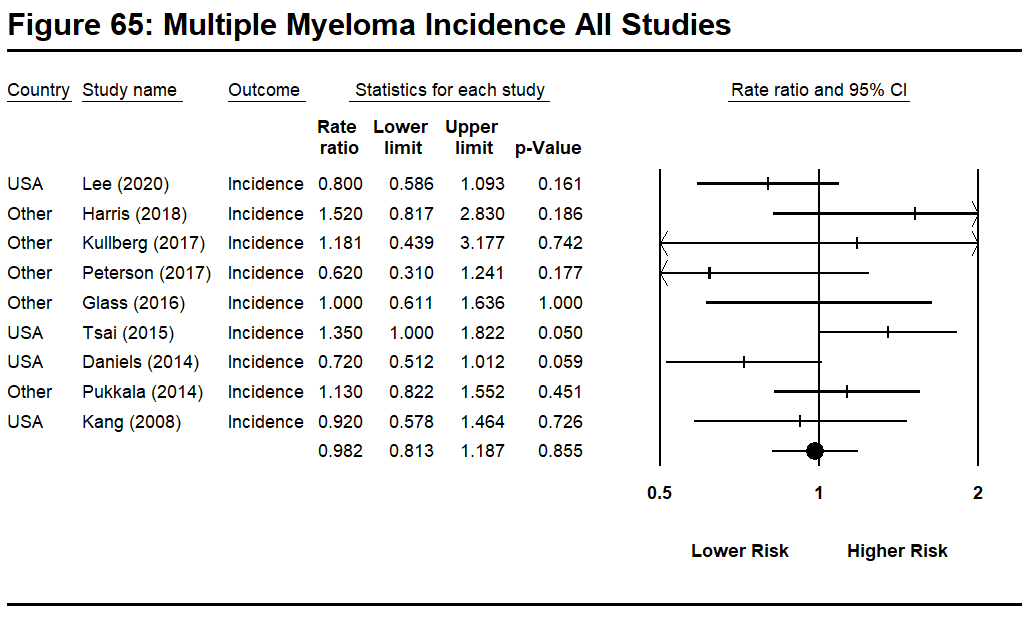 Note: Only one study provided estimates for multiple myeloma mortalityTable 18: Non-Hodgkin’s Lymphoma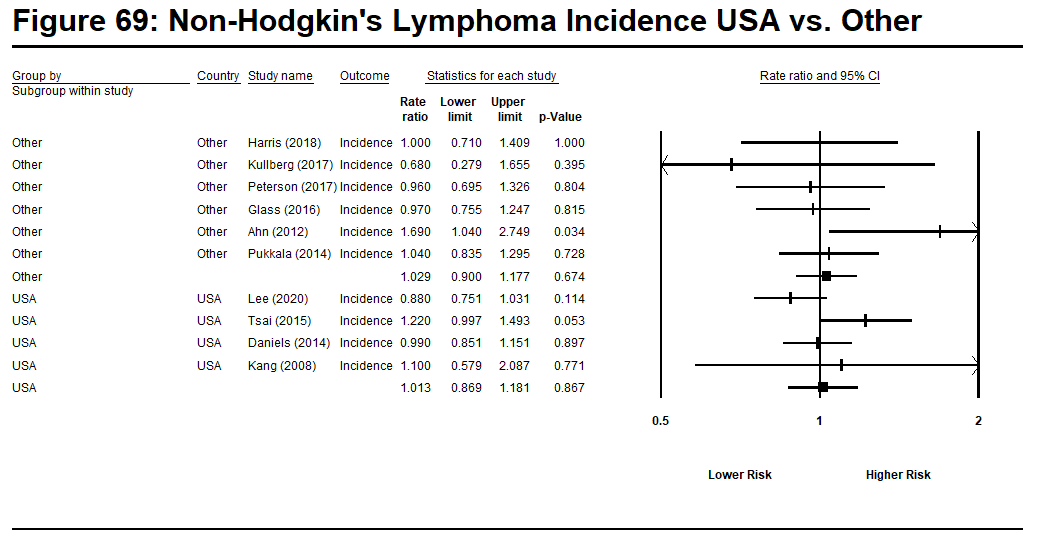 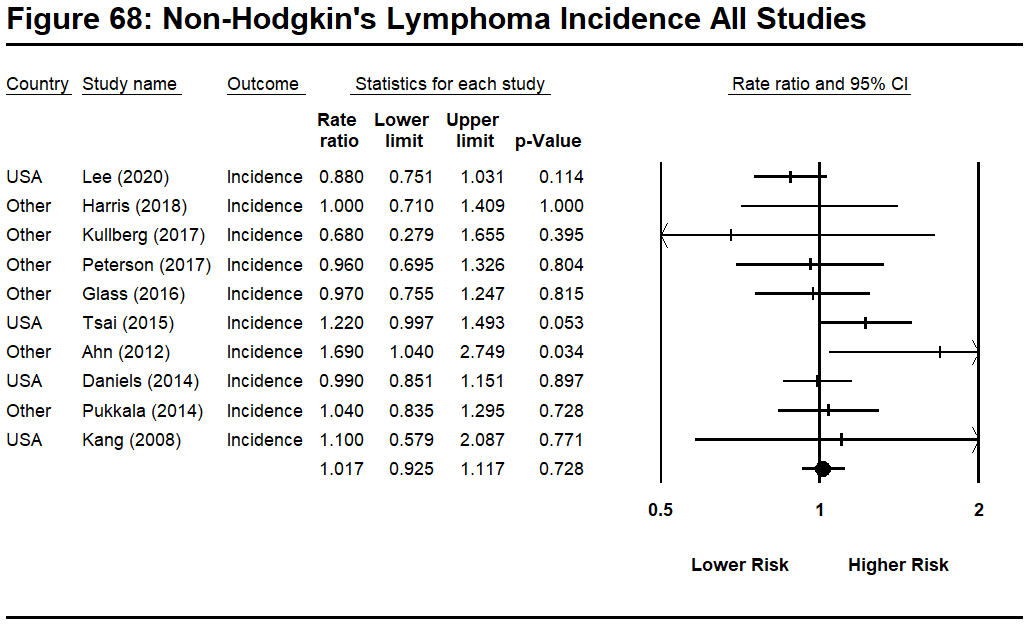 Note: Only one study reported estimates for Non-Hodgkin’s Lymphoma mortalityTable 19: Other Male Genital Cancer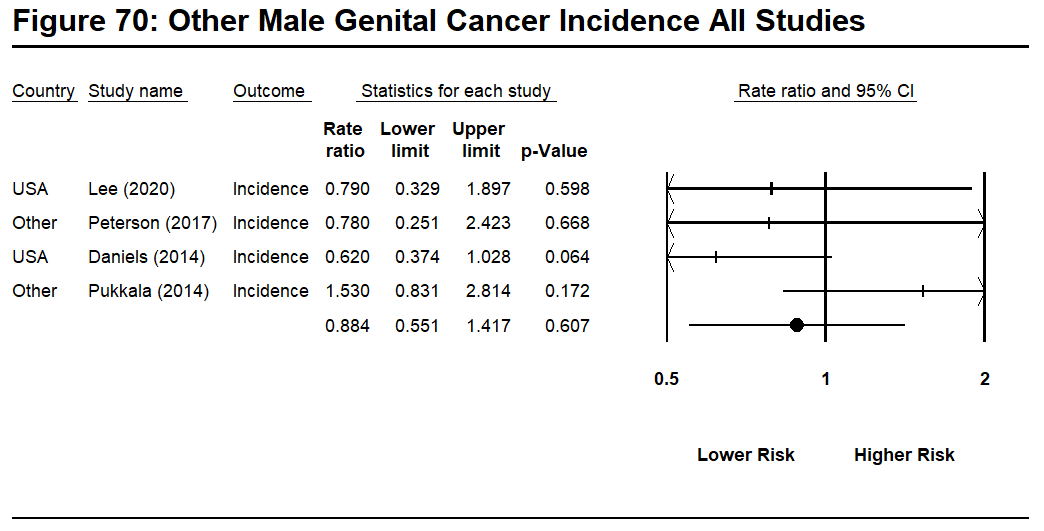 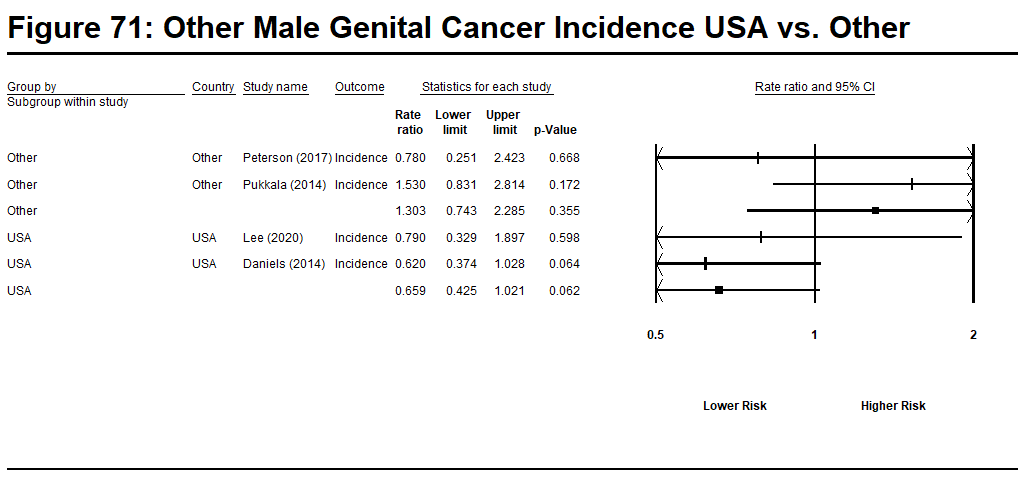 Note: Only one study provides estimates for Other Male Genital Cancer mortality.Table 20: Pancreas Cancer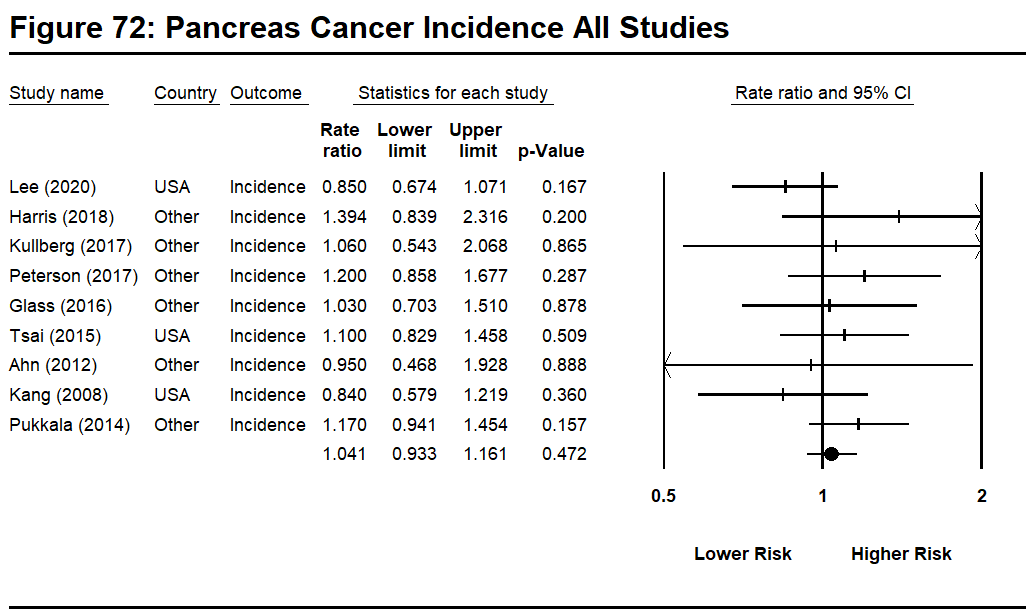 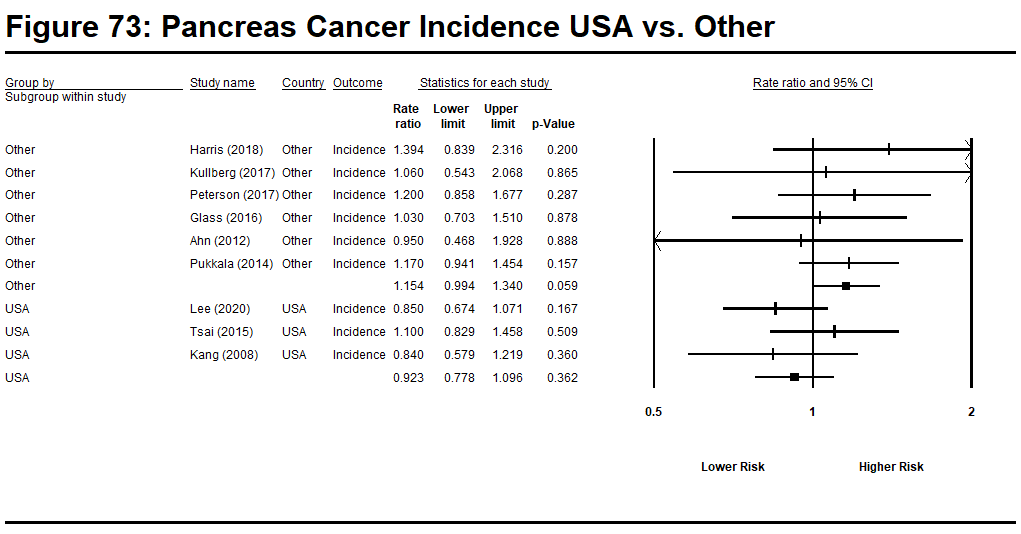 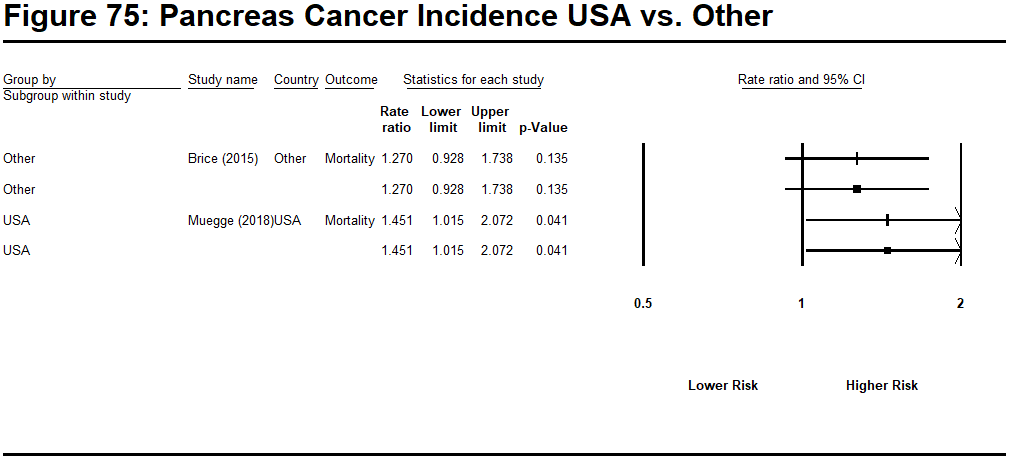 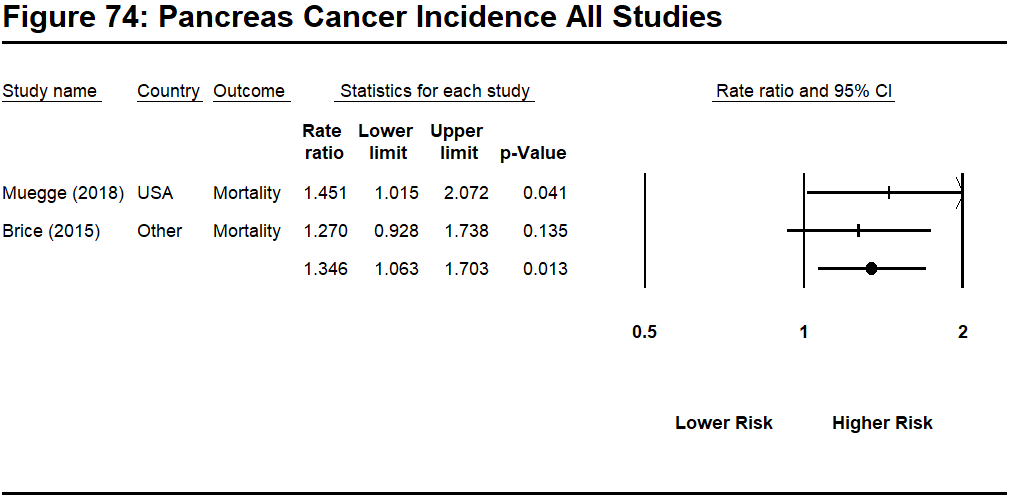 Table 21: Pleura (Mesothelioma)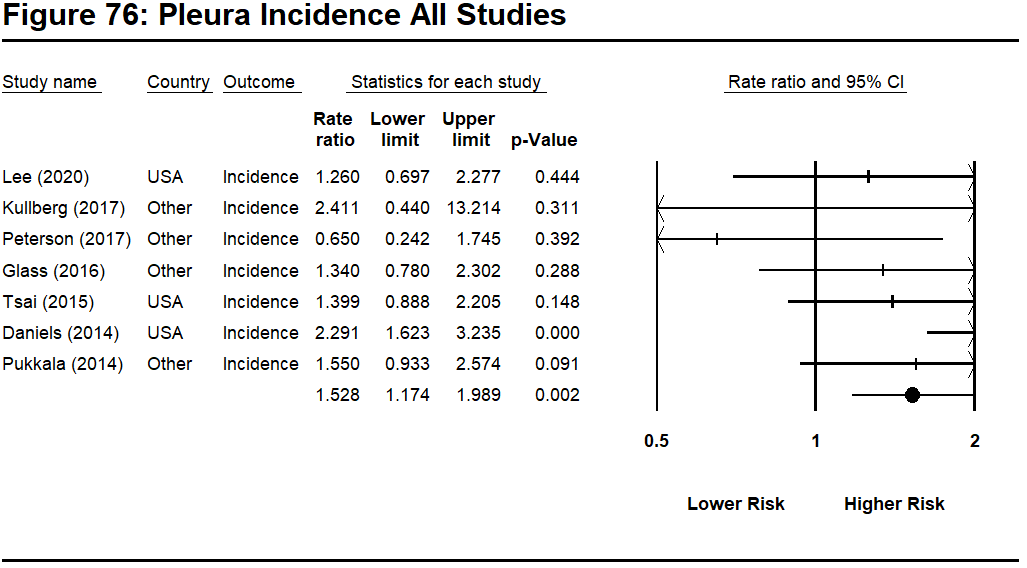 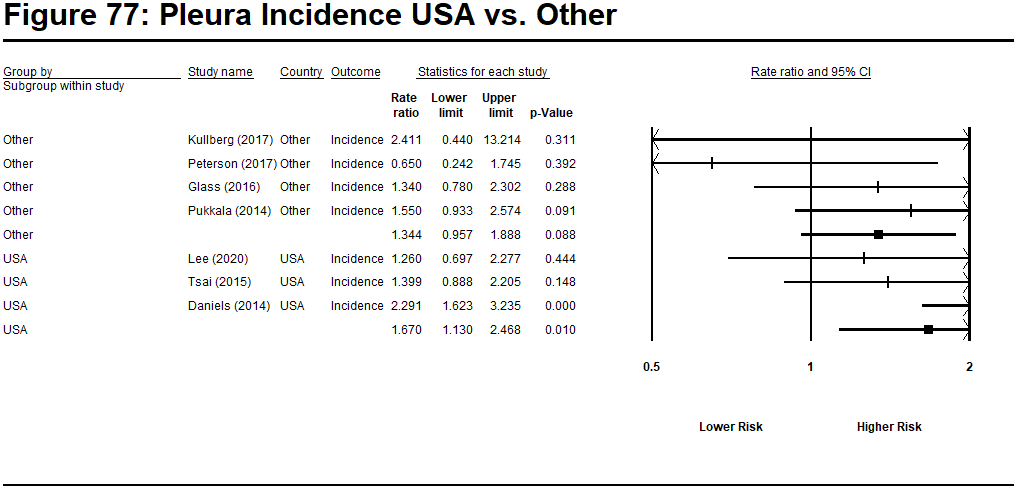 Note: Only one study provided estimates for Pleura mortalityTable 22: Prostate Cancer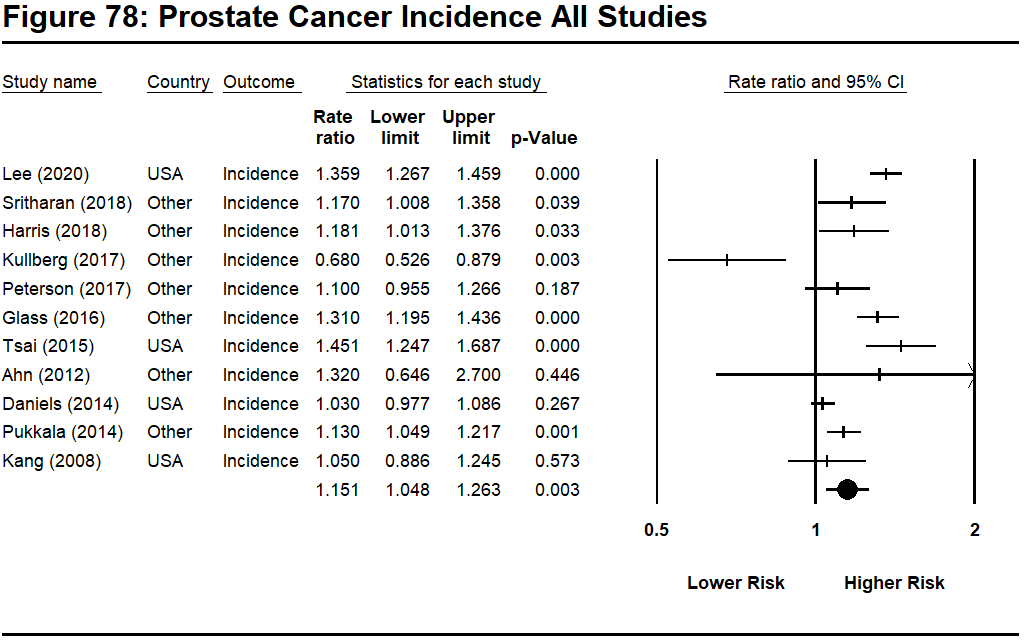 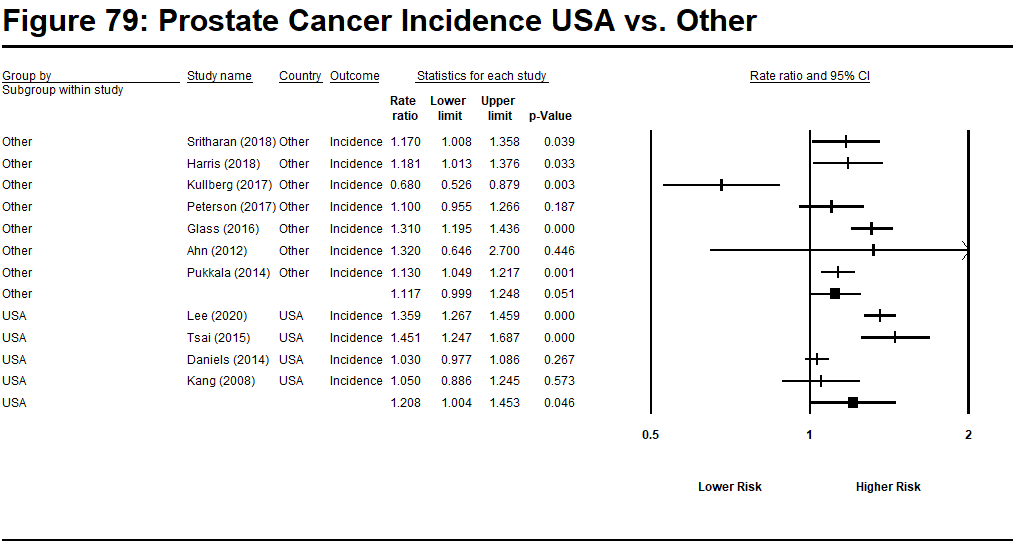 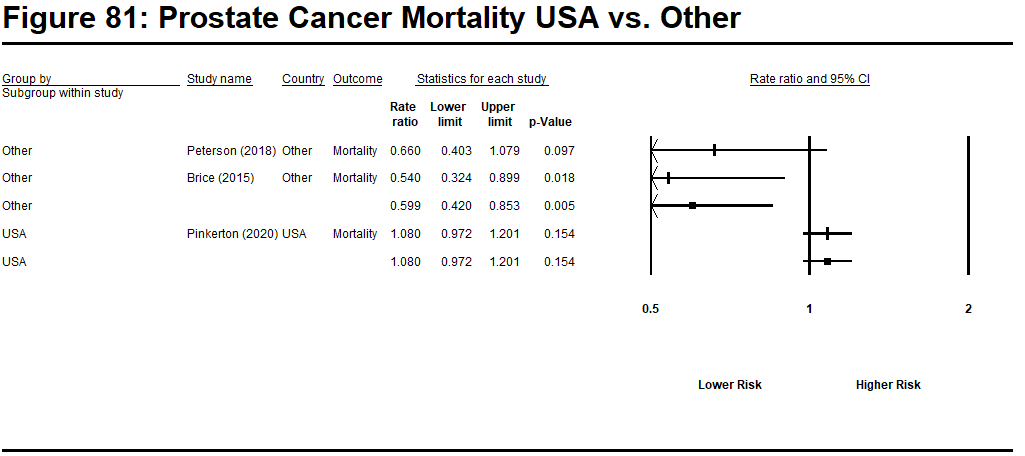 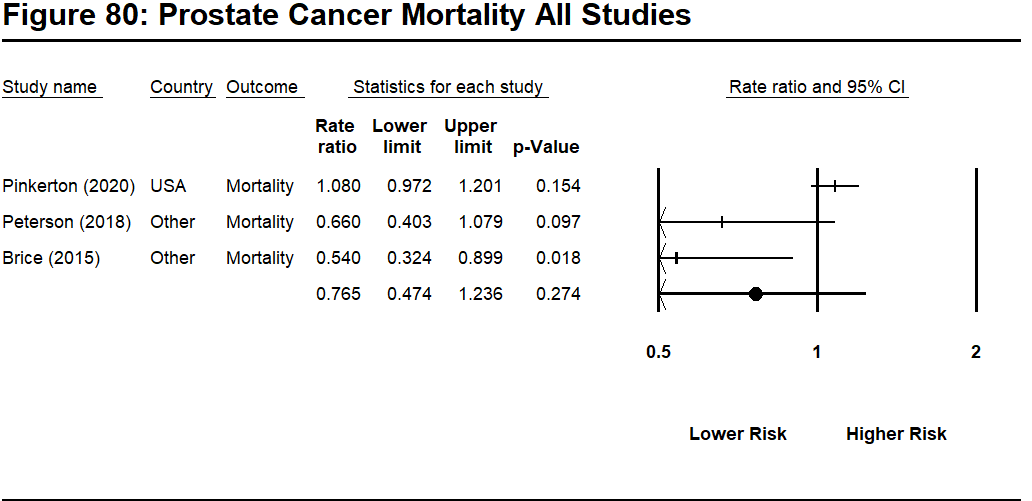 Table 23: Rectum Cancer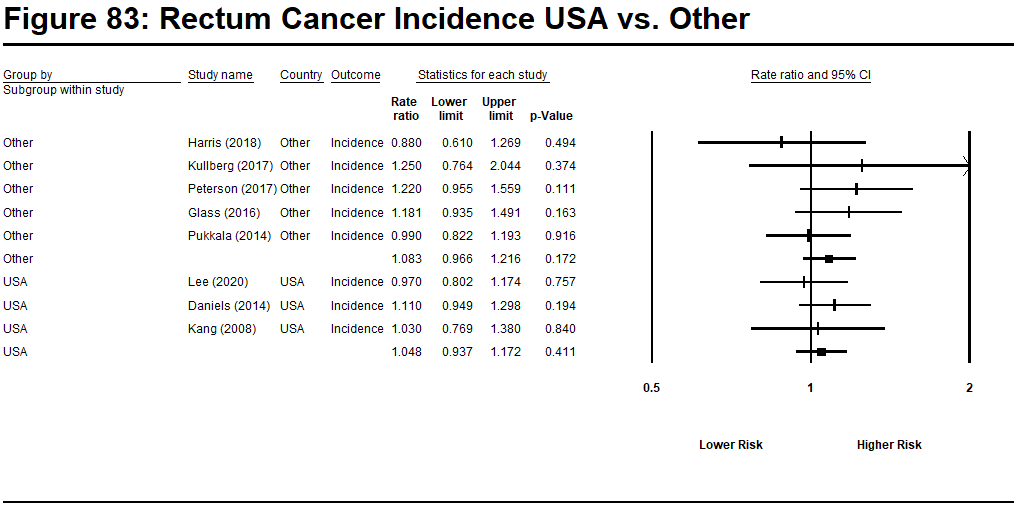 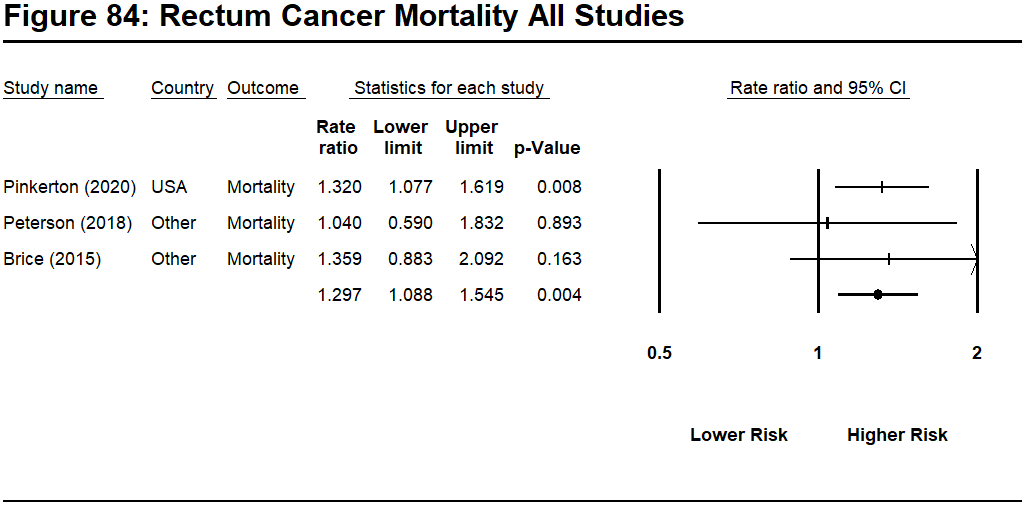 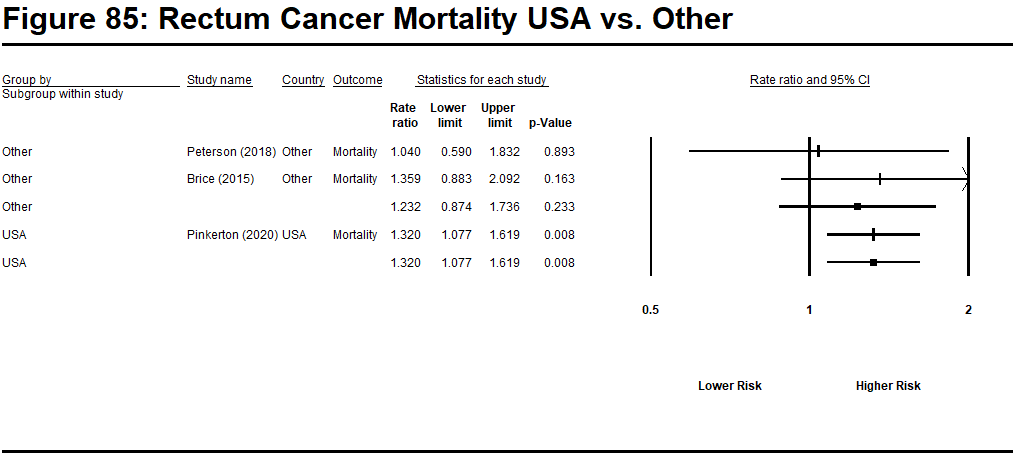 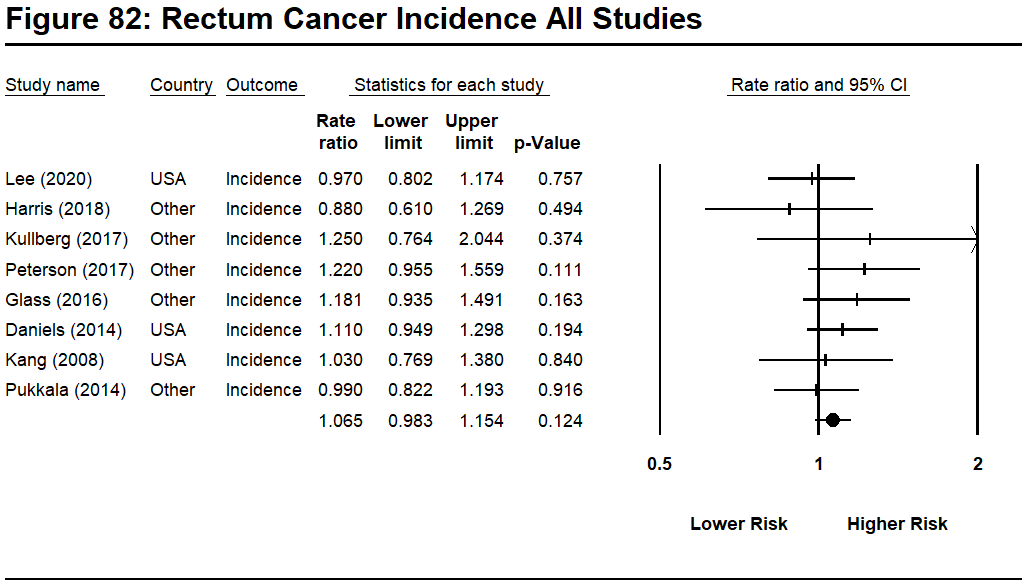 Table 24: Skin Cancer/Malignant MelanomaTable 24.1: Skin Cancer Table 24.2: Malignant Melanoma 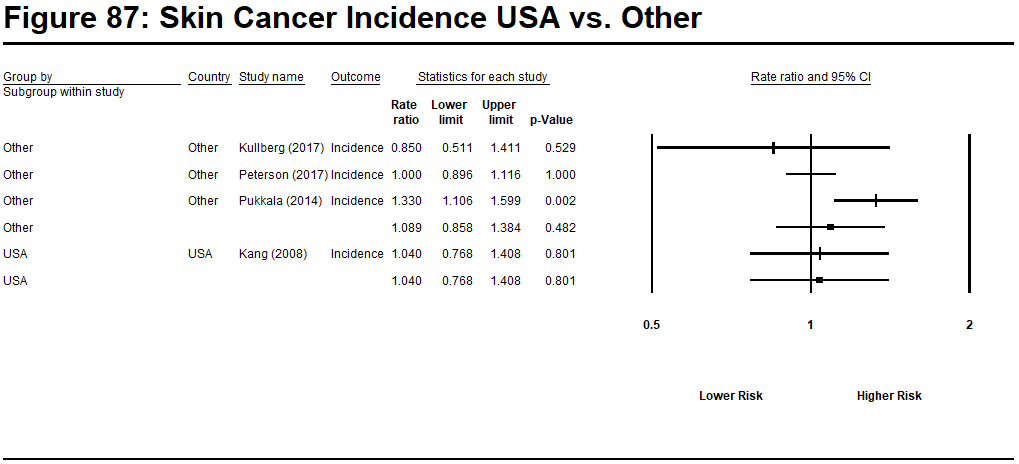 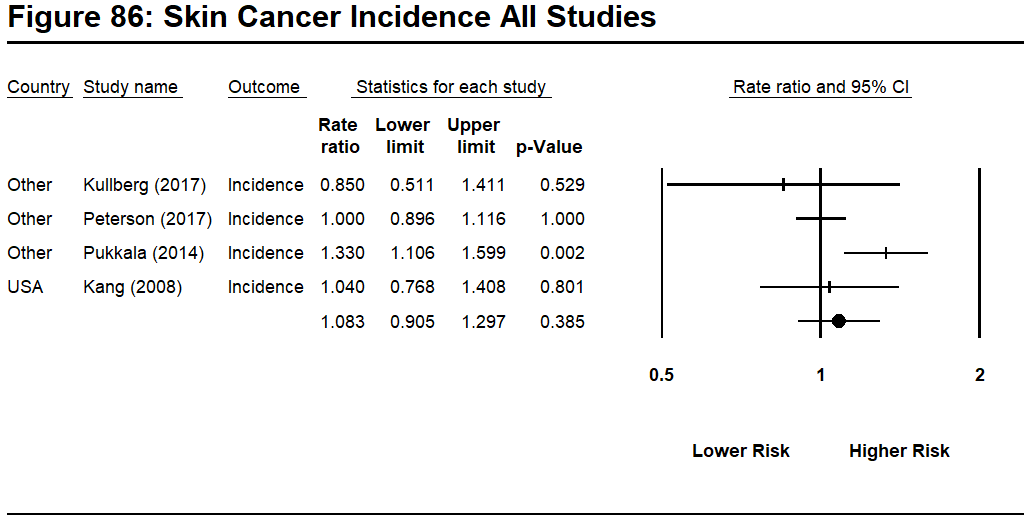 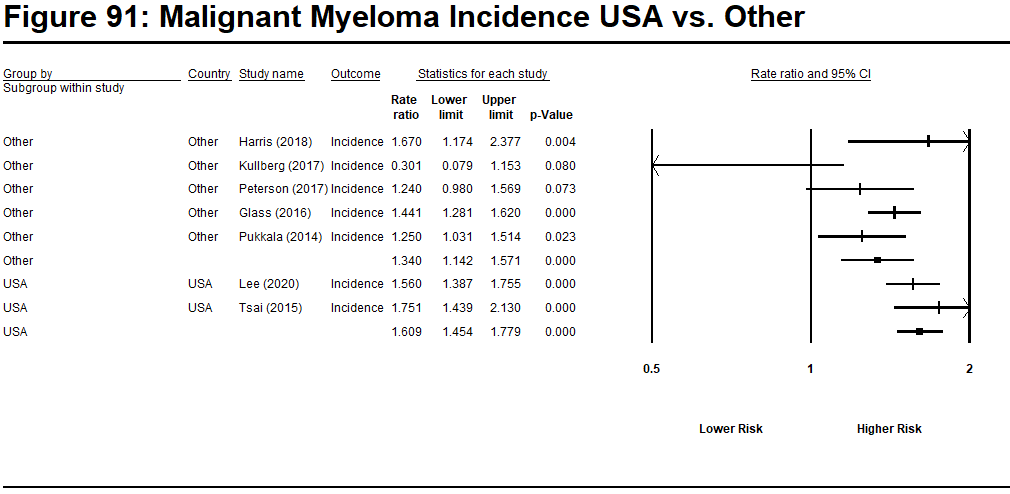 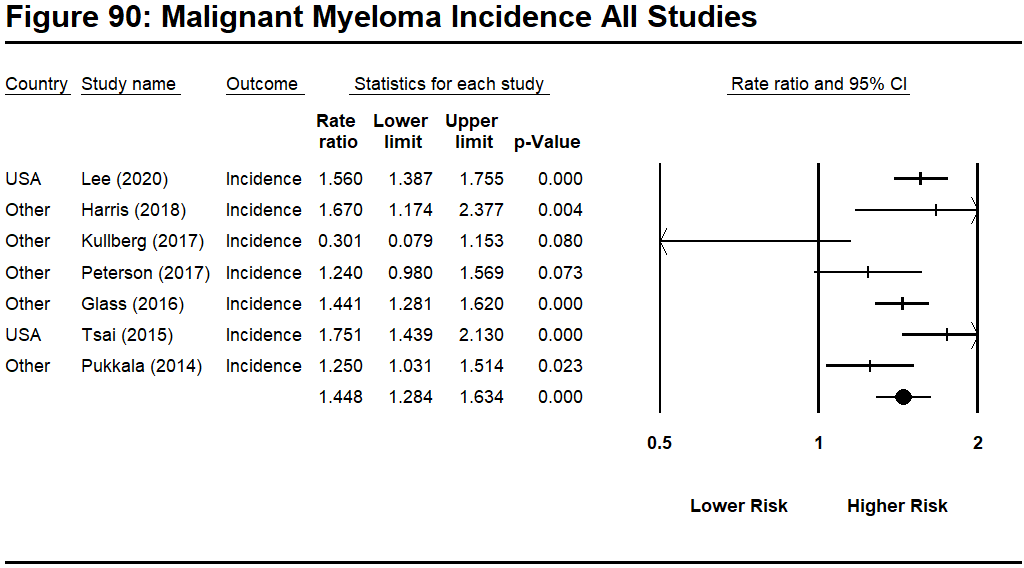 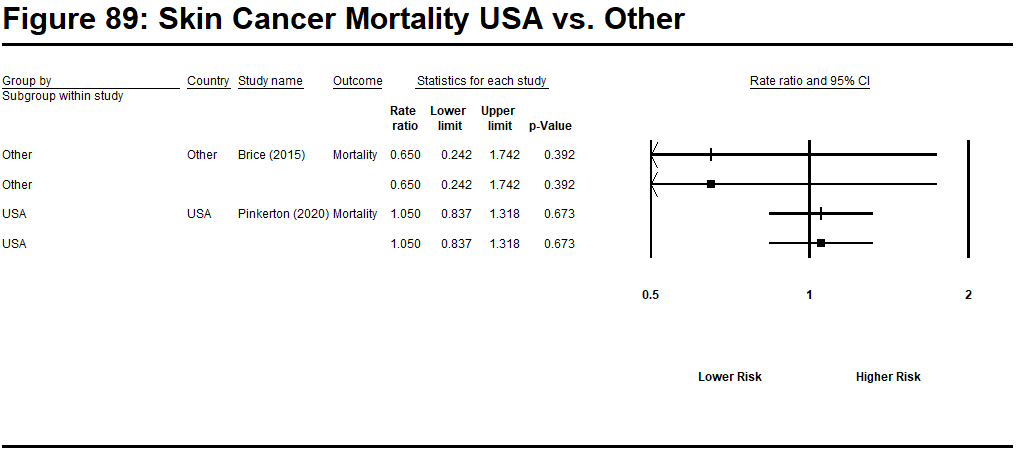 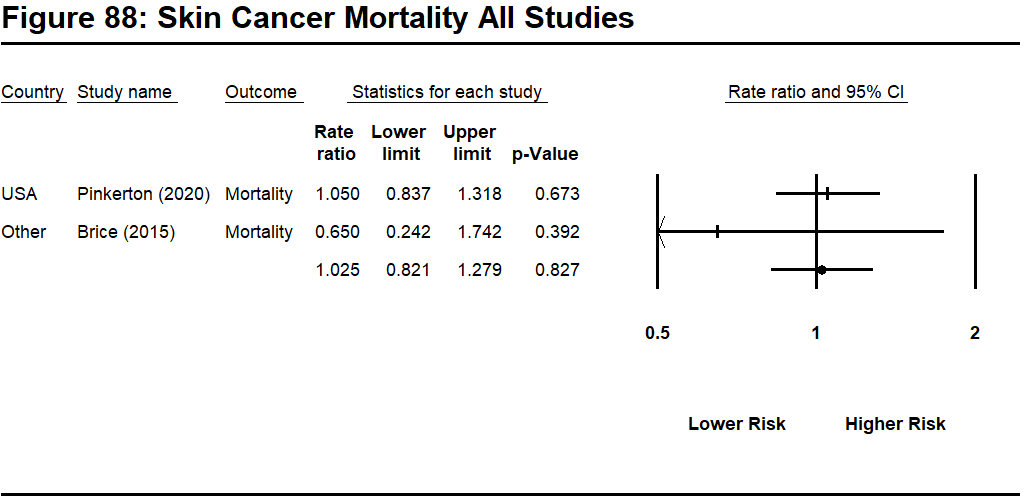 Note: No study provided estimates for Malignant Myeloma Mortality.Table 25: Small Intestine Cancer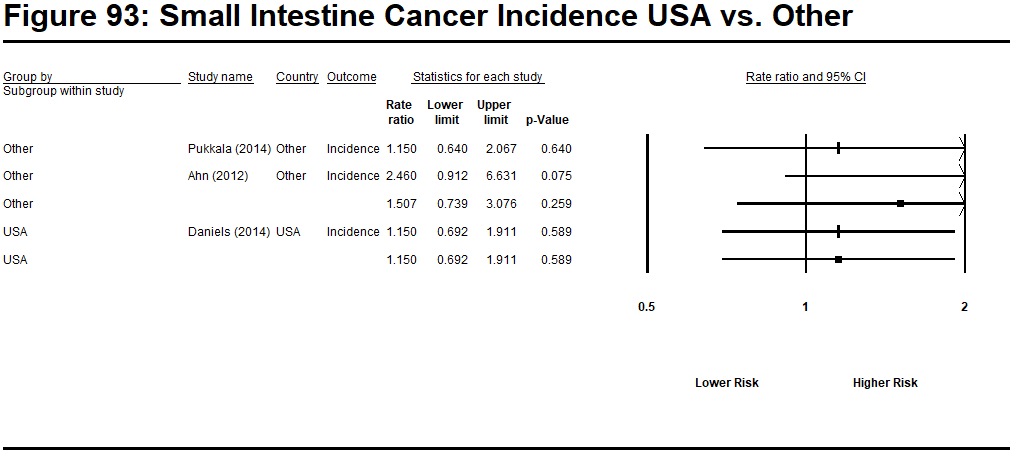 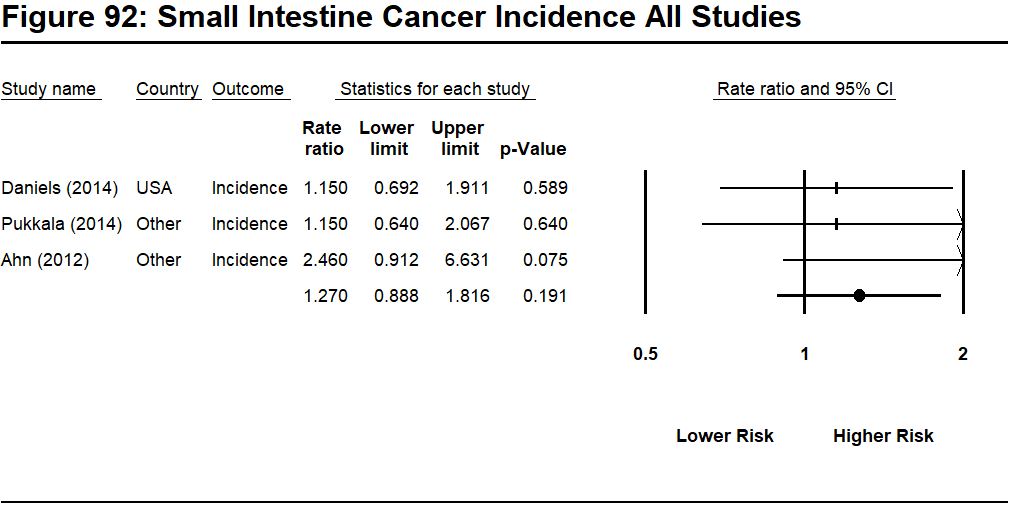 Note: Only one study provided estimates for Small Intestine Cancer MortalityTable 26: Soft Tissue Sarcoma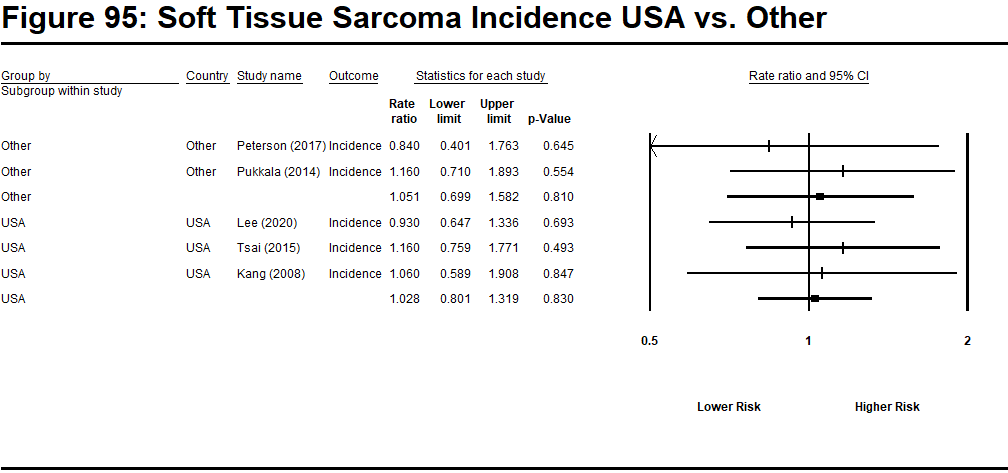 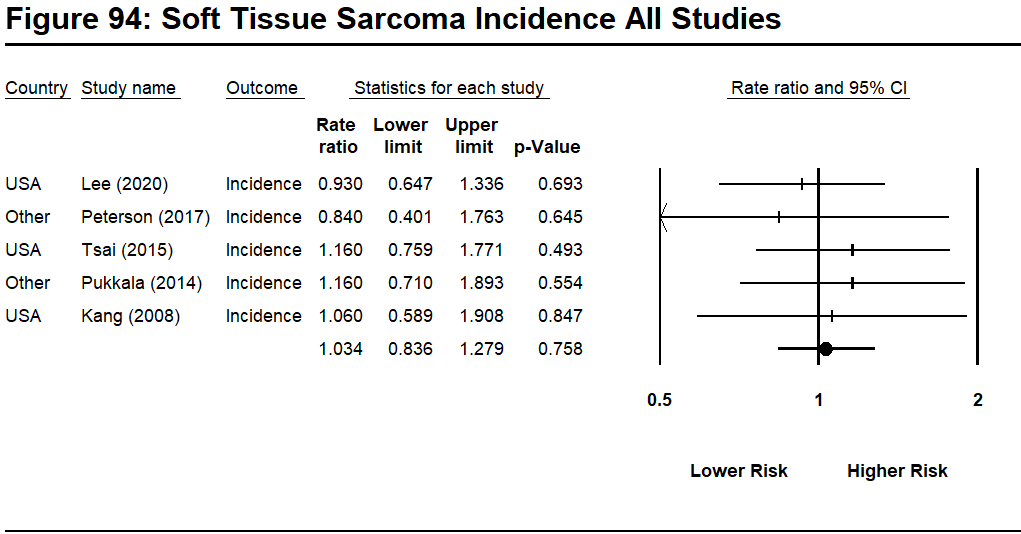 Note: Only one study provided estimates for Soft Tissue Sarcoma Mortality.Table 27: Stomach Cancer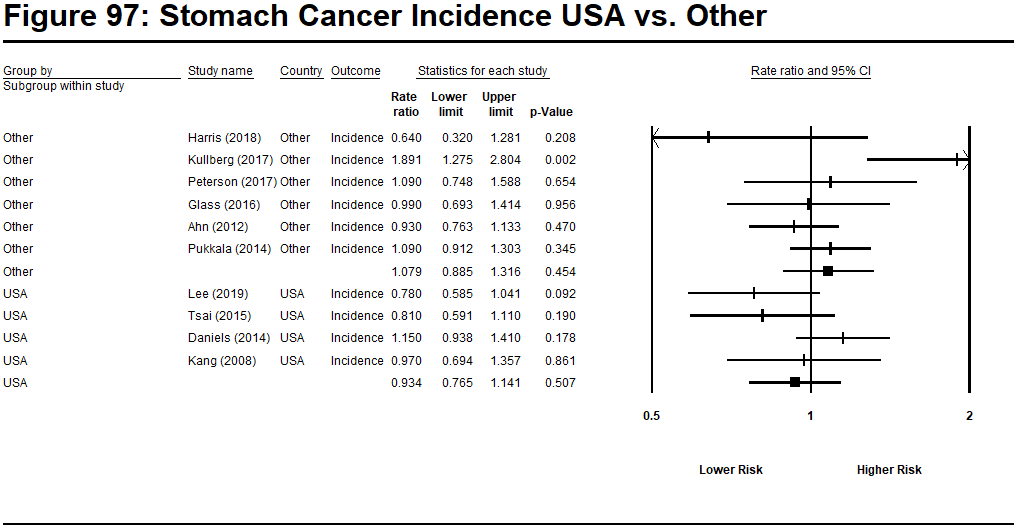 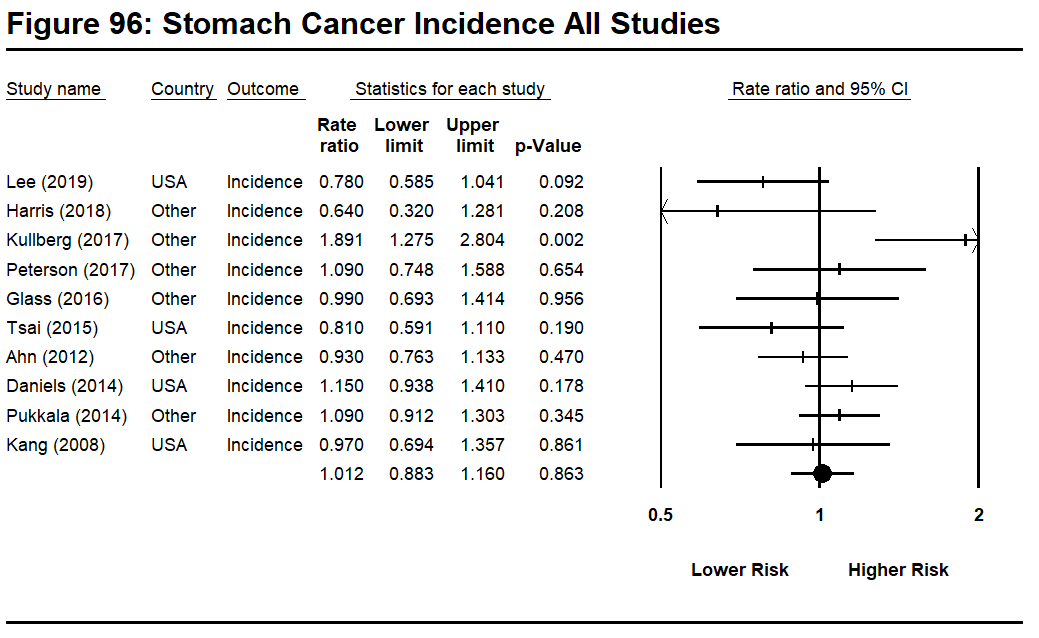 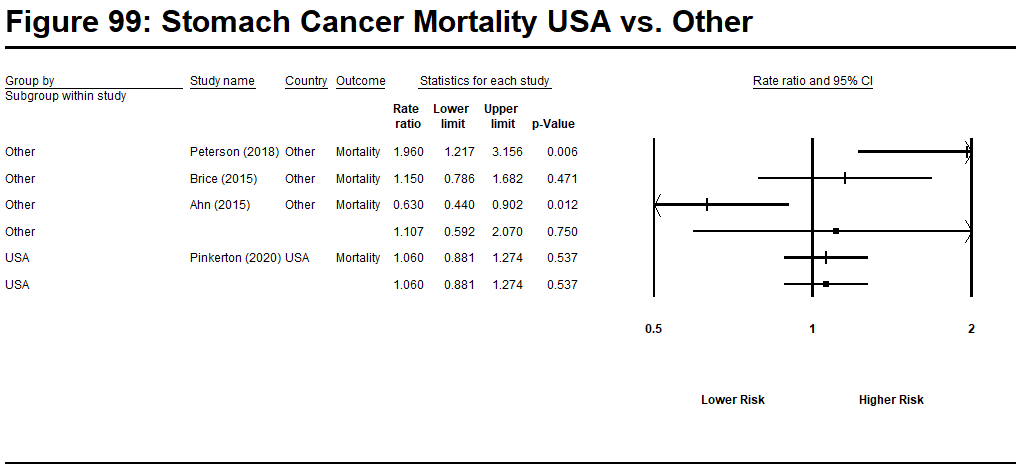 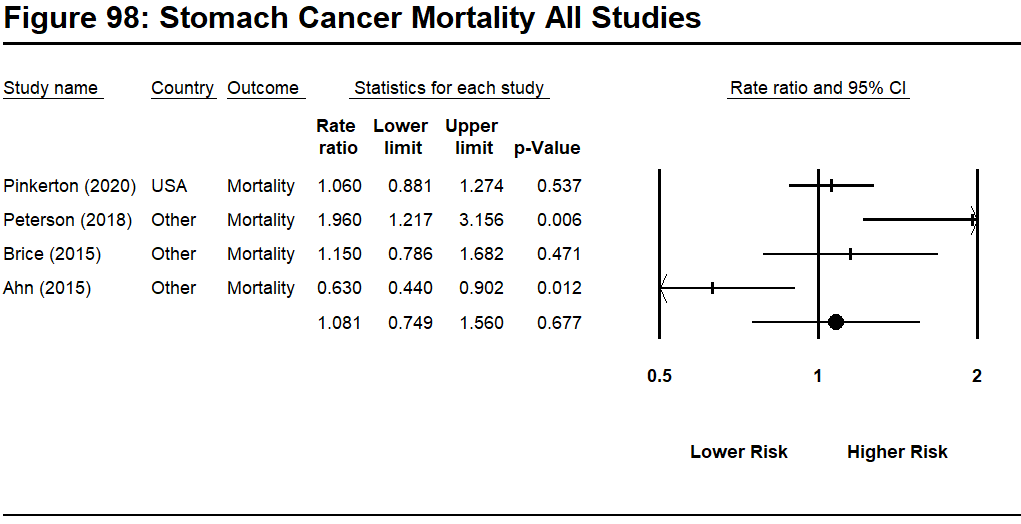 Table 28: Testis Cancer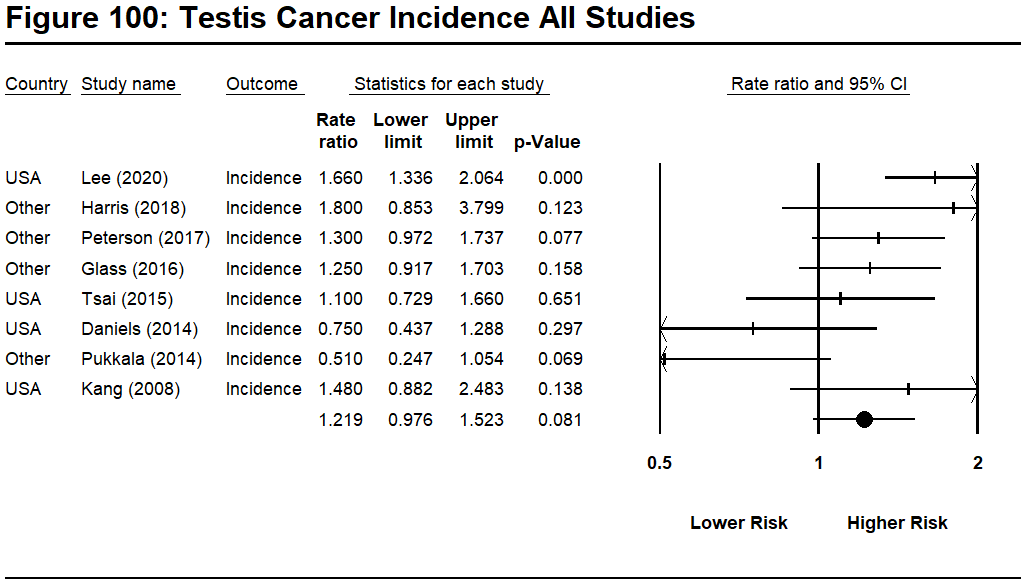 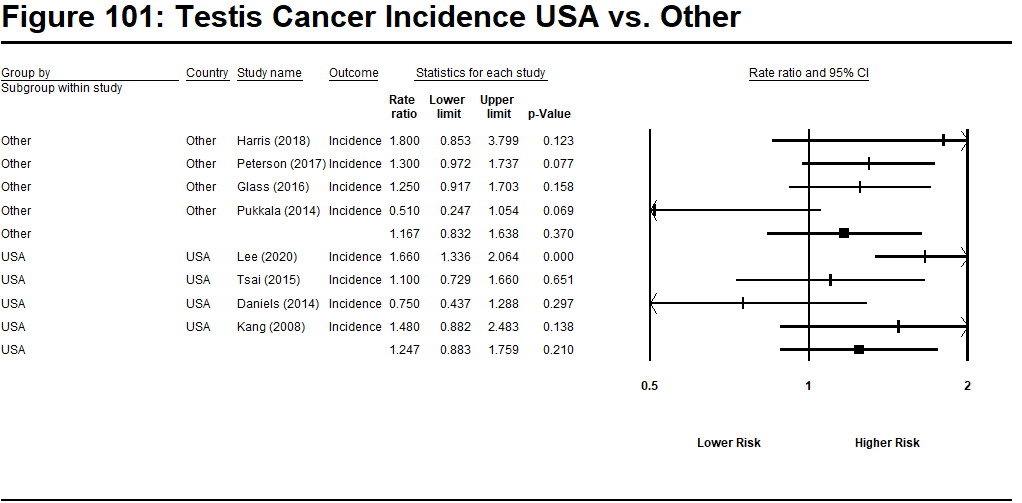 Note: only one study provided estimates for testicular cancer mortality.Table 29: Thyroid Cancer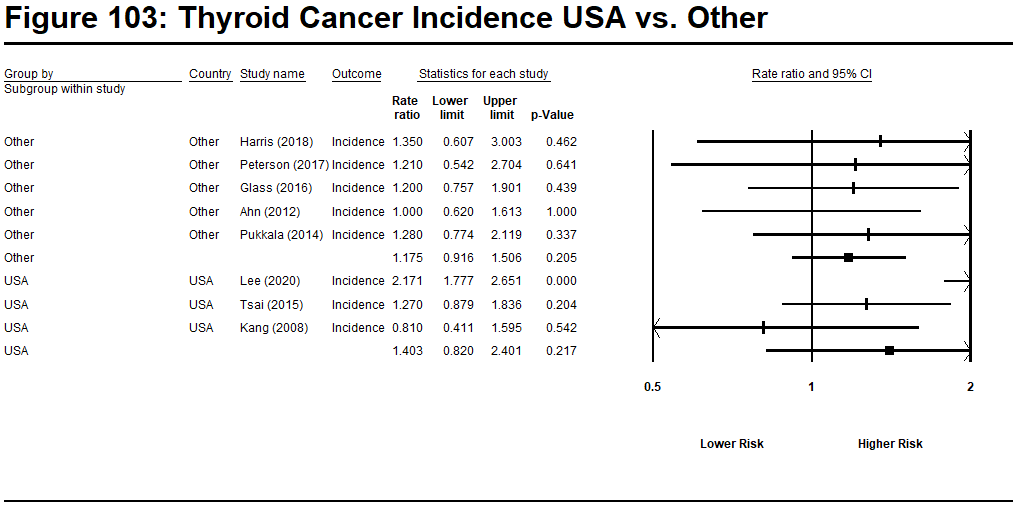 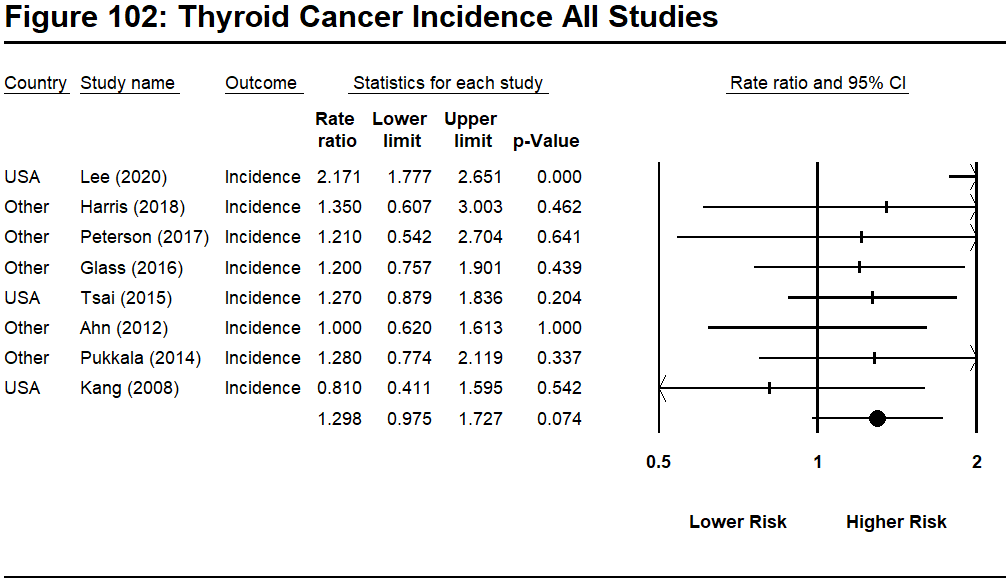 Table 30: Additional outcomes for Swedish cohort of the NOCCA study (Bigert et al., 2020 Swedish subsample)Note:  Participants were 8136 Swedish male firefighters. These firefighters were part of the larger NOCCA cohort presented in Pukkala et al, 2014StudyCountryOutcomeRate Ratio (log)Std Error (log)Rate RatioPinkerton et al (2020)USMortality0.1130.0181.12Muegge et al (2018)USMortality0.1740.0471.19Peterson et al (2018)DenmarkMortality-0.0100.0520.99Harris et al (2018)CanadaIncidence0.0390.0441.04Kulberg et al (2017)SwedenIncidence-0.2110.0630.810Petersen et al (2017)DenmarkIncidence0.0200.0321.02Glass, et al (2016)AustraliaIncidenceMortality0.077-0.2110.0280.0571.080.81Ahn et al (2015)KoreaMortality-0.5450.0780.580Ahn et al (2012)KoreaIncidence-0.0310.0470.97Daniels, et al (2014)USIncidence0.0860.0141.09Pukkala et al (2014)NordicIncidence0.0580.0221.06StudyCountryOutcomeRate Ratio (log)Std Error (log)Rate RatioPinkerton et al (2020)USMortality-0.0200.0990.98Lee et al (2020). USIncidence-0.0940.0980.91Harris et al (2018)CanadaIncidence-0.1170.2030.89Kulberg et al (2017)SwedenIncidence-0.3290.2680.72Petersen et al (2017)DenmarkIncidence0.0860.1061.09Glass, et al (2016)AustraliaIncidence-0.2480.1980.78Tsai et al (2015)USIncidence-0.0100.1220.99Brice, et al (2015)FrenchMortality-0.3150.2760.73Ahn et al (2012)KoreaIncidence0.4700.2371.60Daniels, et al (2014)USIncidence0.1130.0571.12Pukkala et al (2014)NordicIncidence0.1040.0731.11Kang et al (2008)USIncidence0.1740.1251.19StudyCountryOutcomeRate Ratio (log)Std Error (log)Rate RatioLee et al (2020). USIncidence-0.3290.3540.72Kulberg et al (2017)SwedenIncidence0.4450.6771.56Petersen et al (2017)DenmarkIncidence0.2230.5801.25Ahn et al (2012)KoreaIncidence0.6830.5761.98StudyCountryOutcomeRate Ratio (log)Std Error (log)Rate RatioPinkerton et al (2020)USMortality-0.0100.1130.99Lee et al (2020).USIncidence0.0300.1201.03Muegge et al (2018)USMortality0.6830.2371.98Harris et al (2018)CanadaIncidence0.1040.3041.11Kulberg et al (2017)SwedenIncidence0.1480.3871.16Petersen et al (2017)DenmarkIncidence 
MeningesBrainOther CNS0.199-0.0620.3290.3320.1750.2891.220.941.39Glass, et al (2016)AustraliaIncidenceOther CNSBrain-0.041-0.2740.1900.2640.960.76Tsai et al (2015)USIncidence0.4320.1321.54Ahn et al (2012)KoreaIncidence-0.6350.5800.53Daniels, et al (2014)USIncidence0.0200.1451.02Pukkala et al (2014)NordicIncidence-0.1510.1300.86Kang et al (2008)USIncidence0.3070.2271.36StudyCountryOutcomeRate Ratio (log)Std Error (log)Rate RatioPinkerton et al (2020)USMortality0.2150.3441.24Lee et al (2020). USIncidence-0.3150.1690.73Glass, et al (2016)AustraliaIncidence0.7750.4532.17Brice, et al (2015)FrenchMortality-0.2741.3660.76Daniels, et al (2014)USIncidence0.2310.20871.26Kang et al (2008)USIncidence0.2470.5101.28StudyCountryOutcomeRate Ratio (log)Std Error (log)Risk RatioLee, et al (2020)USIncidenceOral Cavity and pharynx-0.1630.0810.85Muegge, et al (2018)USMortalityBuccal cavity and pharynxOther Parts Buccal CavityPharynx0.7651.3860.8150.2960.6730.3802.1494.002.26Peterson, et al (2018)DenmarkMortalityOral Cavity and esophagus1.270.2390.204Harris, et al (2018)CanadaMortalityLipOral0.7370.0100.4490.2412.091.01Kulberg, et al (2017)SwedenIncidenceLip0.3720.8611.45Petersen, et al (2017)DenmarkIncidenceLipTongueMouthSalivaryPharynx0.0390.419-0.5110.582-0.0940.5010.2900.3820.5010.2221.041.520.601.790.91Glass, et al (2016)AustraliaIncidenceLip, Oral Cavity, and Pharynx-0.0510.140.95Tsai, et al (2015)USIncidenceLipTongueSalivary glandMouth/OralPharyngeal0.3650.1660.2620.0680.0580.2460.1860.2800.2790.1771.441.181.301.071.06Brice, et al (2015)FrenchMortalityLip, Oral Cavity, and Pharynx0.1400.1261.15Ahn, et al (2012)KoreaMortalitySalivary Gland0.850.6832.34Pukkala, et al (2014)NordicIncidenceLipTongueSalivary glandsOral CavityPharynx-0.2230.0390.525-0.2230.0000.2610.3290.3430.3250.2450.801.041.690.801.00Paget-Bailly, et al (2013)FranceIncidenceOral CavityOropharynxHypopharynx2.3220.6421.1310.6110.8190.85510.21.93.1Kang, et al (2008)USIncidenceLipBuccal CavityNasopharynx0.049-0.4160.2700.5870.2420.7171.050.661.31Langevin, et al (2020)USIncidenceHead and Neck-0.0830.0430.920StudyCountryOutcomeRate Ratio (log)Std Error (log)Rate RatioPinkerton et al (2020)USMortality0.2390.0521.27Lee et al (2020USIncidence0.0100.0681.01Peterson et al (2018)DenmarkMortality0.1040.2001.11Harris et al (2018)CanadaIncidence-0.1050.1530.90Kulberg et al (2017)SwedenIncidence-0.1510.2370.86Petersen et al (2017)DenmarkIncidence-0.3150.1300.73Glass, et al (2016)AustraliaIncidence0.0680.0931.07Tsai et al (2015)USIncidence0.0950.0871.10Brice, et al (2015)FrenchMortality-0.3150.2190.73Ahn et al (2015)KoreaMortality-0.4310.3090.65Ahn et al (2012)KoreaIncidence0.2390.1161.27Daniels, et al (2014)USIncidenceMortality0.1910.2620.0510.0551.211.30Kang et al (2008)USIncidence0.1400.1101.15StudyCountryOutcomeRate Ratio (log)Std Error (log)Rate RatioPinkerton et al (2020)USMortality0.2700.0871.31Lee et al (2019)USIncidence-0.0940.1390.91Harris et al (2018)CanadaMortality0.2700.3331.31Kulberg et al (2017)SwedenIncidence-0.0100.5030.99Petersen et al (2017)DenmarkIncidence-0.010.2180.99Glass, et al (2016)AustraliaIncidence-0.2740.3130.76Tsai, et al (2015)USIncidence0.4640.1421.59Brice, et al (2015)FrenchMortality-0.0730.1630.93Ahn et al (2012)KoreaIncidence-0.2880.4510.75Daniels, et al (2014)USIncidence0.4820.1081.62Pukkala et al (2014)NordicIncidence-0.0200.1900.98Kang et al (2008)USIncidence-0.4460.1570.64StudyCountryOutcomeRate Ratio (log)Std Error (log)Rate RatioLee et al (2020).USIncidence-0.1280.3780.88Petersen et al (2017)DenmarkIncidence-0.1280.5820.88StudyCountryOutcomeRate Ratio (log)Std Error (log)Rate RatioLee et al (2020). USIncidence-0.1630.1790.85Harris et al (2018)CanadaIncidence1.0610.4112.89Kulberg et al (2017)SwedenIncidence0.3290.8631.39Petersen et al (2017)DenmarkIncidence0.4950.2781.64Glass, et al (2016)AustraliaIncidence-0.0100.3400.99Tsai et al (2015)USIncidence0.1400.2381.15Kang et al (2008)USIncidence0.4450.4021.56StudyCountryOutcomeRate Ratio (log) Std Error (log) Rate RatioPinkerton et al (2020)USMortality0.1990.0981.22Lee et al (2020)USIncidence0.0580.0821.06Muegge et al (2018)USMortality0.6100.2251.84Harris et al (2018)CanadaIncidence0.1310.2181.14Kulberg et al (2017)SwedenIncidence-0.5620.4510.57Petersen et al (2017)DenmarkIncidence KidneyRenal pelvis0.0390.3780.1750.3151.041.46Glass, et al (2016)AustraliaIncidence0.0770.1411.08Tsai et al (2015)USIncidence0.2390.1161.27Brice, et al (2015)FrenchMortality-0.4620.3450.63Ahn et al (2012)KoreaIncidence0.4450.2221.56Daniels, et al (2014)USIncidence0.2390.0781.27Pukkala et al (2014)NordicIncidence-0.0620.1130.94Kang et al (2008)USIncidence0.0100.1591.01Karami (2012)USIncidence0.3360.6291.400StudyCountryOutcomeRate Ratio (log) Std Error (log) Rate RatioDaniels, et al (2014)USIncidenceMortality0.1910.2700.0530.0621.211.31Pukkala et al (2014)NordicIncidence0.1310.0711.14StudyCountryOutcomeRate Ratio (log) Std Error (log) Rate RatioLee et al (2020)USIncidence-0.7340.1730.48Petersen et al (2017)DenmarkIncidence-0.0830.2510.92Glass, et al (2016)AustraliaIncidence-0.3570.3110.70Tsai et al (2015)USIncidence-0.5280.2100.59Brice, et al (2015)FrenchMortality0.0950.1991.10Ahn et al (2012)KoreaIncidence-0.5620.6940.57Pukkala et al (2014)NordicIncidence0.0580.1871.06Kang et al (2008)USIncidence-0.2110.1810.81StudyCountryOutcomeRate Ratio (log)Std Error (log)Rate RatioPinkerton et al (2020)USMortality0.1040.0851.11Lee et al (2020). USIncidence-0.6731.0030.51Harris et al (2018)CanadaIncidence-0.0730.2690.93Kulberg et al (2017)SwedenIncidence-0.9680.6690.38Petersen et al (2017)DenmarkIncidenceLymphaticMyeloid-0.094-0.2740.2580.3300.910.76Glass, et al (2016)AustraliaIncidence0.0000.1571.00Tsai et al (2015)USIncidence0.2780.1171.32Ahn et al (2015)KoreaMortality-0.4160.4570.66Ahn et al (2012)KoreaIncidence0.0490.2961.05Daniels, et al (2014)USIncidence-0.0620.1020.94Pukkala et al (2014)NordicIncidence-0.0620.1380.94Kang et al (2008)USIncidence-0.0200.1790.98StudyCountryOutcomeRate Ratio (log) Std Error (log) Rate RatioLee et al (2020)USIncidence-0.3570.1360.70Harris et al (2018)CanadaIncidence-0.6160.4440.54Kulberg et al (2017)SwedenIncidence-0.2360.4150.79Petersen et al (2017)DenmarkIncidence LiverGallbladder-0.030-0.0100.2650.4480.970.99Glass, et al (2016)AustraliaIncidence-0.5800.3080.56Tsai et al (2015)USIncidence0.0680.1821.07Brice, et al (2015)FrenchMortality0.0950.1531.10Ahn et al (2015)KoreaMortality-0.5980.1470.55Ahn et al (2012)KoreaIncidence LiverGallbladder)-0.174-0.1980.1210.4180.840.82Pukkala et al (2014)NordicIncidence LiverGallbladder-0.0940.3720.2090.2500.911.45Kang et al (2008)USIncidence0.1740.2791.19StudyCountryOutcomeRate Ratio (log)Std Error (log) Rate RatioPinkerton et al (2020)USMortality0.0770.0311.08Lee et al (2020)USIncidence-0.2360.0480.79Harris et al (2018)CanadaIncidence-0.1050.1230.90Kullberg et al (2017)SwedenIncidence-0.2360.2020.79Petersen et al (2017)DenmarkIncidence-0.0940.0870.91Bigert et al (2016)Europe, Canada, New Zealand, ChinaIncidence-0.0510.1690.95Glass, et al (2016)AustraliaIncidence-0.3420.1000.71Tsai et al (2015)USIncidence0.0770.0841.08Brice, et al (2015)FrenchMortality-0.1510.0740.86Ahn et al (2015)KoreaMortality-0.5450.2020.58Ahn et al (2012)KoreaIncidence-0.2480.1740.78Daniels, et al (2014)USIncidence0.1130.0391.12Pukkala et al (2014)NordicIncidence-0.0300.0580.97Kang et al (2008)USIncidence-0.0940.0940.91Corbin (2011)New ZealandIncidence0.1820.4371.20Villeneuve (2011)CanadaIncidence0.5310.3591.70StudyCountryOutcomeRate Ratio (log) Std Error (log) Rate RatioPinkerton et al (2020)USMortality-0.0730.1400.93Lee et al (2020)USIncidence-0.2230.1590.80Harris et al (2018)CanadaIncidence0.4190.3171.52Kulberg et al (2017)SwedenIncidence0.1660.5051.18Petersen et al (2017)DenmarkIncidence-0.4780.3540.62Glass, et al (2016)AustraliaIncidence0.0000.2511.00Tsai et al (2015)USIncidence0.3000.1531.35Daniels, et al (2014)USIncidence-0.3290.1740.72Pukkala et al (2014)NordicIncidence0.1220.1621.13Kang et al (2008)USIncidence-0.0830.2370.92StudyCountryOutcomeRate Ratio (log) Std Error (log) Rate RatioPinkerton et al (2020)USMortality0.1910.0821.21Lee et al (2020)USIncidence-0.1280.0810.88Harris et al (2018)CanadaIncidence0.0000.1751.00Kulberg et al (2017)SwedenIncidence-0.3860.4540.68Petersen et al (2017)DenmarkIncidence-0.0410.1650.96Glass, et al (2016)AustraliaIncidence-0.0300.1280.97Tsai et al (2015)USIncidence0.1990.1031.22Ahn et al (2012)KoreaIncidence0.5250.2481.69Daniels, et al (2014)USIncidence-0.0100.0770.99Pukkala et al (2014)NordicIncidence0.0390.1121.04Kang et al (2008)USIncidence0.0950.3271.10StudyCountryOutcomeRate Ratio (log)Std Error (log) Rate RatioPinkerton et al (2020)USMortality-0.9420.5630.39Lee et al (2020)USIncidence-0.2360.4470.79Petersen et al (2017)DenmarkIncidence-0.2480.5780.78Daniels, et al (2014)USIncidence-0.4780.2580.62Pukkala et al (2014)NordicIncidence0.4250.3111.53StudyCountryOutcomeRate Ratio (log) Std Error (log) Rate RatioLee et al (2020)USIncidence-0.1630.1180.85Muegge et al (2018)USMortality0.3720.1821.45Harris et al (2018)CanadaIncidence0.3320.2591.38Kullberg et al (2017)SwedenIncidence0.0580.3411.06Petersen et al (2017)DenmarkIncidence0.1820.1711.20Glass, et al (2016)AustraliaIncidence0.0300.1951.03Tsai et al (2015)USIncidence0.0950.1441.10Brice, et al (2015)FrenchMortality0.2390.1601.27Ahn et al (2012)KoreaIncidence-0.0510.3610.95Pukkala et al (2014)NordicIncidence0.1570.1111.17Kang et al (2008)USIncidence-0.1740.1900.84StudyCountryOutcomeRate Ratio (log) Std Error (log) Rate RatioPinkerton et al (2020)USMortality0.6210.2511.86Lee et al (2020)USIncidence0.2310.3021.26Kulberg et al (2017)SwedenIncidence0.8800.8682.41Petersen et al (2017)DenmarkIncidence-0.4310.5040.65Glass, et al (2016)AustraliaIncidence0.2930.2761.34Tsai et al (2015)USIncidence0.3360.2321.40Daniels, et al (2014)USIncidence0.8290.1762.29Pukkala et al (2014)NordicIncidence0.4380.2591.55StudyCountryOutcomeRate Ratio (log) Std Error (log) Rate RatioPinkerton et al (2020)USMortality0.0770.0541.08Lee et al (2020)USIncidence0.3070.0361.36Sritharan et al (2018)CanadaIncidence0.1570.0761.17Peterson et al (2018)DenmarkMortality-0.4160.2510.66Harris et al (2018)CanadaIncidence0.1660.0781.18Kulberg et al (2017)SwedenIncidence-0.3860.1310.68Petersen et al (2017)DenmarkIncidence0.0950.0721.10Glass, et al (2016)AustraliaIncidence0.2700.0471.31Tsai et al (2015)USIncidence0.3720.0771.45Brice, et al (2015)FrenchMortality-0.6160.2600.54Ahn et al (2012)KoreaIncidence0.2780.3651.32Daniels, et al (2014)USIncidence0.0300.0271.03Pukkala et al (2014)NordicIncidence0.1220.0381.13Kang et al (2008)USIncidence0.0490.0871.05StudyCountryOutcomeRate Ratio (log) Std Error (log) Rate RatioPinkerton et al (2020)USMortality0.2780.1041.32Lee et al (2020)USIncidence-0.0300.0970.97Peterson et al (2018)DenmarkMortality0.0390.2891.04Harris et al (2018)CanadaIncidence-0.1280.1870.88Kulberg et al (2017)SwedenIncidence0.2230.2511.25Petersen et al (2017)DenmarkIncidence0.1990.1251.22Glass, et al (2016)AustraliaIncidence0.1660.1191.18Brice, et al (2015)FrenchMortality0.3070.2201.36Daniels, et al (2014)USIncidence0.1040.0801.11Pukkala et al (2014)NordicIncidence-0.0100.0950.99Kang et al (2008)USIncidence0.0300.1491.03StudyCountryOutcomeRate Ratio (log)Std Error (log) Rate RatioPinkerton et al (2020)USMortality0.0490.1161.05Kulberg et al (2017)SwedenIncidence-0.1630.2590.85Petersen et al (2017)DenmarkIncidence0.0000.0561.00Brice, et al (2015)FrenchMortality-0.4310.5030.65Pukkala et al (2014)NordicIncidence0.2850.0941.33Kang et al (2008)USIncidence0.0390.1561.04StudyCountryOutcomeRate Ratio (log)Std Error (log)Rate RatioLee et al (2020)USIncidence0.4450.0601.56Harris et al (2018)CanadaIncidence0.5130.1801.67Kulberg et al (2017)SwedenIncidence-1.2040.6850.30Petersen et al (2017)DenmarkIncidence0.2150.1201.24Glass, et al (2016)AustraliaIncidence0.3650.0601.44Tsai et al (2015)USIncidence0.5600.1001.75Pukkala et al (2014)NordicIncidence0.2230.0981.25StudyCountryOutcomeRate Ratio (log)Std Error (log)Rate RatioAhn et al (2012)KoreaIncidence0.9000.5062.46Daniels, et al (2014)USIncidenceMortality0.1400.5070.2590.3861.151.66Pukkala et al (2014)NordicIncidence0.1400.2991.15StudyCountryOutcomeRate Ratio (log) Std Error (log) Rate RatioLee et al (2020)USIncidence-0.0730.1850.93Muegge et al (2018)USMortality0.9160.4492.50Petersen et al (2017)DenmarkIncidence-0.1740.3780.84Tsai et al (2015)USIncidence0.1480.2161.16Pukkala et al (2014)NordicIncidence0.1480.2501.16Kang et al (2008)USIncidence0.0580.3001.06StudyCountryOutcomeRate Ratio (log) Std Error (log)Rate RatioPinkerton et al (2020)USMortality0.0580.0941.06Lee et al (2019)USIncidence-0.2480.1470.78Peterson et al (2018)DenmarkMortality0.6730.2431.96Harris et al (2018)CanadaIncidence-0.4460.3540.64Kulberg et al (2017)SwedenIncidence0.6370.2011.89Petersen et al (2017)DenmarkIncidence0.0860.1921.09Glass, et al (2016)AustraliaIncidence-0.0100.1820.99Tsai et al (2015)USIncidence-0.2110.1610.81Brice, et al (2015)FrenchMortality0.1400.1941.15Ahn et al (2015)KoreaMortality-0.4620.1830.63Ahn et al (2012)KoreaIncidence-0.0730.1010.93Daniels, et al (2014)USIncidence0.1400.1041.15Pukkala et al (2014)NordicIncidence0.0860.0911.09Kang et al (2008)USIncidence-0.0300.1710.97StudyCountryOutcomeRate Ratio (log) Std Error (log) Rate RatioLee et al (2020)USIncidence0.5070.1111.66Harris et al (2018)CanadaIncidence0.5880.3811.80Petersen et al (2017)DenmarkIncidence0.2620.1481.30Glass, et al (2016)AustraliaIncidence0.2230.1581.25Tsai et al (2015)USIncidence0.0950.2101.10Daniels, et al (2014)USIncidenceMorality-0.288-0.3150.2760.6780.750.73Pukkala et al (2014)NordicIncidence-0.6730.3700.51Kang et al (2008)USIncidence0.3920.2641.48StudyCountryOutcomeRate Ratio (log) Std Error (log)Rate RatioLee et al (2020)USIncidence0.7750.1022.17Harris et al (2018)CanadaIncidence0.3000.4081.35Petersen et al (2017)DenmarkIncidence 0.1910.4101.21Glass, et al (2016)AustraliaIncidence0.1820.2351.20Tsai et al (2015)USIncidence0.2390.1881.27Ahn et al (2012)KoreaIncidence0.0000.2441.00Pukkala et al (2014)NordicIncidence0.2470.2571.28Kang et al (2008) 3USIncidence-0.2110.3460.81Cancer TypeRisk Ratio95% Confidence IntervalAll cancers1.030.97-1.09Buccal Cavity and Pharynx1.040.55-1.78Esophagus0.710.38-1.21Stomach1.080.83-1.39Colon1.010.82-1.23Rectum0.890.69-1.14Liver/Gallbladder0.890.50-1.47Pancreas1.170.85-1.58Larynx0.920.48-1.61Lung0.870.72-1.05Pleura (mesothelioma)1.110.45-2.29Soft Tissue Sarcoma1.460.82-2.41Malignant Melanoma1.220.95-1.54Skin1.481.20-1.80Prostate1.060.96-1.16Testis0.390.11-1.01Bladder1.080.89-1.31Brain0.890.63-1.23Multiple Myeloma1.250.82-1.83Leukemia0.940.65-1.33